МІНІСТЕРСТВО ОСВІТИ І НАУКИ УКРАЇНИ Західноукраїнський національний університет Навчально-науковий інститут новітніх освітніх технологій Кафедра психології та соціальної роботиЩЕРБАНЬ Галина ОлександрівнаЗміст та особливості психологічного супроводу студентів молодших курсів із дистантних сімей/Content and features of psychological support of junior students from distant familiesспеціальність: 053 – Психологіяосвітньо-професійна програма - ПсихологіяКваліфікаційна робота Виконав студентгрупи ПСзмчн-21Г.О. Щербань ______________науковий керівник:д.психол.н., доцентА.Н. Гірняк ______________Кваліфікаційну роботу допущено до захисту«___»____________20__р.Завідувач кафедри_____________ А.Н. ГірнякТЕРНОПІЛЬ-2022ЗМІСТВСТУП………………………………………………………………………...4РОЗДІЛ1. ТЕОРЕТИКО-МЕТОДОЛОГІЧНІ АСПЕКТИ ДОСЛІІДЖЕННЯ ПСИХОЛОГІЧНОГО СУПРОВОДУ СТУДЕНТІВ З ДИСТАНТНИХ СІМЕЙ …………………………………………………………..91.1. Соціально-психологічні особливості студентів молодших курсів з дистантних сімей ……………………………………………………………………91.2. Психологічний клімат дистантних сімей як фактор впливу на особистість студентів молодших курсів ………………………………………….151.3. Теоретичні основи організації та здійснення психологічного супроводу  студентів молодших курсів з дистантних сімей …………….……...20Висновки до першого розділу ……………………………………………25РОЗДІЛ 2. ЕМПІРИЧНЕ ДОСЛІДЖЕННЯ ОСОБЛИВОСТЕЙ МІЖОСОБИСТІСНОЇ ВЗАЄМОДІЇ ЧЛЕНІВ ДИСТАНТНОЇ СІМ’Ї….27	2.1 Організаційно-методичні засади емпіричного дослідження особливостей взаємодії членів дистантної сім’ї та специфіки впливу її психологічного клімату на соціалізацію осіб юнацького віку …………….……272.2. Кількісний аналіз та якісна інтерпретація результатів дослідження впливу психологічного клімату дистантної сім’ї на студентів молодших курсів ……………………………………………………………………………………….322.3. Основні групи проблем соціалізації осіб юнацького віку, котрі проживають у дистантних сім’ях ………………………………………………....48Висновки до другого розділу ……………………………………………..53РОЗДІЛ 3. ПРИКЛАДНІ АСПЕКТИ ДОСЛІДЖЕННЯ ПСИХОЛОГІЧНОГО СУПРОВОДУ СТУДЕНТІВ З ДИСТАНТНИХ СІМЕЙ……………………………………………………………………………...563.1. Способи психологічної адаптації студентів із дистантних сімей до умов навчання у закладі вищої освіти ………………………………..…………563.2. Система рекомендацій для психологічної служби ЗВО щодо налагодження міжособистісної взаємодії у дистантних сім’ях ………………613.3. Програма психологічного супроводу студентів молодших курсів здистантних сімей ……………………………………………………....………….68Висновки до третього розділу ………………………………………...….78ВИСНОВКИ ……………………………………………………....………..80СПИСОК ВИКОРИСТАНИХ ДЖЕРЕЛ ……………………………..…85ДОДАТКИ …………………………………………………………………..93ВСТУПАктуальність дослідження. Інститут сім’ї зазнає істотних трансформаційних впливів економічних, політичних, соціально-демографічних та інших чинників. Але найбільше відчувається тиск обставин, котрі центруються довкола аспектів рівня благополуччя родини. Саме внаслідок пониження добробуту українців, питання трудової міграції набуває все більшої масштабності. В даному випадку пріоритетність надається саме матеріальному забезпеченню родини, а виховна функція відходить на другий план. Така тенденція підтверджується статистичними даними, що кожний сьомий українець є трудовим мігрантом, а відтак близько 7-9 мільйонів дітей в Україні залишаються без належного батьківського піклування [43].З 2014 року  Україна перебуває в стані неоголошеної війни, а з 24 лютого 2022 року – повномасштабного вторгнення. Частина її території незаконно анексована, частина тимчасово окупована сусідньою державою-агресором, а на частині ведуться бойові дії. Значна кількість громадян України вимушена була покинути свої домівки і виїхати в пошуках захисту, а часто і просто порятунку. Саме через такі обставини виникає специфічний вид сімей, як – дистантні, членам яких притаманна періодична територіальна роз’єднаність, здебільшого внаслідок віддаленої роботи одного/двох з батьків [10]. Для таких родин є характерним домінування ролі матеріальних благ над сімейними цінностями; емоційне відчуження партнерів один від другого, а також дітей від батьків; зниження рівня комунікаційної взаємодії тощо. У юнацькому віці таке дистанціювання може набувати особливої психологічної гостроти. Причиною прояву негативних станів й переживань осіб юнацького віку можуть стати відсутність гармонійності взаємин, емоційного контакту, батьківської любові та належної турботи [7, 129].Таким чином, проблематичні питання інституту сім’ї знаходяться постійно під пильним прицілом науковців різного спрямування, але, на жаль, ми не можемо констатувати такого ж факту стосовно теоретичних та практичних засад дослідження дистантних сімей та впливу психологічного клімату в дистантній сім’ї на осіб юнацького віку. Тож якщо нам вдається помічати в полі свого зору все більше прикладів дистантних родин, то в ідеальній логічній композиції мало б бути збільшення організацій, установ соціальної сфери, які надають допомогу даним сім’ям, але така тенденція чомусь не реалізується. Отже, проблема ризиків зовнішньої та внутрішньої трудової міграції залишається надзвичайно актуальною у нашій державі, а також потребує подальшого дослідження та деталізованого розкриття. І задля того, щоб у випадку дистантних родин формально неповна сім’я не перетворилася в офіційно неповну, ми маємо значно більше уваги приділити дослідженню даної проблематики [8, 122]. Оскільки, на наш погляд, збереження єдності дистантної сім’ї, попри територіальну відстань –  абсолютна можливість, лише завдяки внесенню певних корективів в систему сімейних відносин такої сім’ї, а також розробки актуальних форм та методів соціально-психологічної роботи з даної категорією. Актуальність окресленої проблематики дистантних сімей та студентів молодших курсів з таких сімейпідкреслюється в наукових роботах різних вчених. Зокрема, аспекти функціонування дистантної сім’ї як цілісної системи окреслено в роботах І. Трубавіної, Н. Гевчук [12, 27; 63, 36]. Особливості проблематики даної категорії сімей були також досліджені О. Безпалько [2, 101].Актуальність проблеми дослідження, її недостатня теоретична та практична розробленість, зумовили вибір теми кваліфікаційної роботи «Зміст та особливості психологічного супроводу студентів молодших курсів із дистантних сімей».Мета дослідження – теоретично обґрунтувати проблематику дистантних сімей та особливостей психологічного супроводу студентів молодших курсів з  даної категорії сімейв Україні, емпірично дослідити способи психологічної адаптації студентів із дистантних сімей до умов навчання у закладі вищої освіти,а також розробити практичні рекомендації для психологічної служби ЗВО щодо налагодження міжособистісної взаємодії у дистантних сім’ях.Відповідно до мети дослідження нами було визначено такі завдання:Теоретично обґрунтувати Соціально-психологічні особливості студентів молодших курсів з дистантних сімей;Розкрити теоретичні основи організації та здійснення психологічного супроводу  студентів молодших курсів з дистантних сімей;Визначити Основні групи проблем соціалізації осіб юнацького віку, котрі проживають у дистантних сім’ях;Розробити практичні рекомендації для психологічної служби ЗВО щодо налагодження міжособистісної взаємодії у дистантних сім’ях.Об’єкт дослідження – дистантні сім’ї як феномен сучасного суспільства.Предмет дослідження – особливості психологічного супроводу студентів із дистантних сімей.Методи дослідження. Для успішної реалізації визначених завдань, нами було використано сукупність конкретних методів дослідження. До теоретичних методів відносимо: аналіз, синтез, узагальнення, а також систематизація наукових джерел різного спрямування, задля роз’яснення тематики особливостей психологічної роботи з дистантними сім’ями та особами юнацького віку з таких сімей. Ми розглянули соціально-психологічні особливості студентів молодших курсів з дистантних сімей та психологічний клімат дистантних сімей саме, як фактор впливу на особистість студентів. В даному контексті, психологічний супровід стає досить ефективним при вирішенні складних ситуацій, переживанні стресу, стосунків між батьками тадітьми, вурегулюванні неприємностей тощо. Психологічний супровід осіб юнацького віку курсів з дистантних сімей як метод, який складається з зусиль психологів, педагогів, соціальних працівників.Це в свою чергу дало нам можливість змістовно вивчити специфіку даної категорії, а також стан наукової та практичної розробленості шляхів надання допомоги членам дистантних сімей. До того ж нами були застосовані методи емпіричного дослідження, а саме: методики авторського анкетного опитування «Вплив психологічного клімату в дистантній сім’ї на осіб юнацького віку», «Опитування експертів щодо налагодження міжособистісної взаємодії у дистантних сім’ях». Завданням якого є визначення специфіки особливостей взаємодії членів дистантної сім’ї та специфіки впливу її психологічного клімату на соціалізацію осіб юнацького віку.Основна мета нашого опитування постає в незалежному розумінні фахівців вирішення проблем щодо налагодження міжособистісної взаємодії у дистантних сім’ях з практичної точки зору. Завдяки аналізу та якісній інтерпретації результатів дослідження впливу психологічного клімату дистантної сім’ї на студентів молодших курсів  ми змогли  виокремити критерії, рівні та показники психологічного клімату відповідної категорії родин такі, як: критерій міжособистісної взаємодії, критерій міжособистісного спілкування, а також критерії і показники розподілу ролей. Також, серед рівнів впливу психологічного клімату дистантної сім’ї на студентів молодших курсів, нами було виділено сприятливий, індиферентний та несприятливий рівні. І, насамперед, способи психологічної адаптації студентів із дистантних сімей до умов навчання у закладі вищої освіти передбачають розвиток і формування основних компонентів адаптивного комплексу студента: емоційного, когнітивно-рефлексивного, мотиваційно-вольового та поведінкового. Несприятливий рівень психологічного клімату опитуваних респондентів засвідчив доцільність розробки системи рекомендацій для психологічної служби ЗВО щодо налагодження міжособистісної взаємодії у дистантних сім’ях. І на останок використання статистичних методів передбачало опрацювання експериментальних даних результатів дослідження, задля підвищення рівня обґрунтованості заключних висновків.  Практичне значення одержаних результатів полягає у можливості прикладного застосування результатів емпіричного дослідження нашої кваліфікаційної роботи в рамках специфічної діяльності з дистантними сім’ями та особами юнацького віку з таких сімей. Така діяльність може бути реалізованою в  державних та недержавних секторах громади, вищих освітніх навчальних закладах. Експериментальною базою дослідження виступили студенти молодших курсів ВНЗ Чернігівщини, а також компетентні фахівці соціально-психологічної сфери м. Чернігова.Апробація результатів дослідження. Відповідно до результатів кваліфікаційної роботи було опубліковано тези доповідей «Психологічні умови розвитку особистості юнаків та юнок з дистантних сімей» в рамках участі в Міжнародній науково-практичній конференції «Трансформаційні процеси соціально-гуманітарної сфери сучасної України в умовах війни: виклики, проблеми та перспективи», 2-3 червня 2022 року, м. Тернопіль. До того ж опубліковано тези за темою «Феномен дистантної сім’ї у контексті ресурсологічного підходу» за участі в І Міжнародна науково-практична конференція «Психосоціальні ресурси особистісного та соціального розвитку в епоху глобалізації», 4-5 листопада 2022 року, м. Тернопіль.Структура та обсяг магістерської роботи. Кваліфікаційна робота складається зі вступу, трьох розділів, висновків, списку використаних джерел та додатків. Загальний обсяг роботи 98 сторінок, з них основного тексту 83сторінки. У списку використаних джерел 70 найменувань (з них 5 іноземною мовою).РОЗДІЛ 1ТЕОРЕТИКО-МЕТОДОЛОГІЧНИЙ  АНАЛІЗ СУЧАСНОГО СТАНУ ДОСЛІДЖЕННЯ ПСИХОЛОГІЧНОГО СУПРОВОДУ  СТУДЕНТІВ З ДИСТАНТНИХ СІМЕЙСоціально-психологічні особливості студентів молодших курсів з дистантних сімейСучасній студентській молоді притаманно багато суперечностей, які зумовлені віковими кризами та  змінами психологічного і фізіологічного стану.Особа  юнацького віку переборює ряд соціально-психологічних, дидактичних та інформаційних  протиріч. Студент витрачає свій потенціал на  розвиток інтелектуальних і фізичних сил і відчуває, при цьому, ліміт часу та економічних можливостей, прагне до самостійності у виборі знань при обмеженості форм і методів навчання, до сприйняття великої кількості інформації, але не має достатньо часу на переробку. Допомогу студенту у вирішені особистісних, вікових, адаптаційних та соціальних труднощів має надати психологічна служба у ВНЗ, шляхом забезпечення психологічного супроводу [62, 8].В юнацькому віці відбувається процес інтенсивного розвитку самосвідомості особистості. Вивчення психологічних особливостей осіб юнацького віку з дистантної сім’ї треба розглядати в контексті проблеми їх професійного самовизначення та психологічного супроводу студентів ВНЗ.Процес формування і розвитку дистантної сім’ї, який проходить у сучасних умовах економічної та соціальної нестабільності, посилює проблему незадоволення осіб юнацького віку з цих сімей та збільшує їх поведінкові відхилення. Якщо адаптаційні можливості юнаків перевищені впливом змін умов життєдіяльності, то процес соціальної адаптації відбувається невдало і, як наслідок, у осіб юнацького віку з дистантних сімей виникає стан незадоволення взаєминами в родині.Психологічні дослідження з даної проблематики спрямовані на розкриття особливостей роботи з особами юнацького віку з неблагополучних та неповних сімей. Багато науковців в своїх роботах визначають зовнішні та внутрішні фактори процесу соціалізації осіб юнацького віку з дистантних сімей,  психологічні особливості диспозиції особистості у функціонально неспроможній родині, формуванню соціальної адаптації студента з неповної сім’ї, питання соціальної активності осіб юнацького віку з дистантних сімей  у навчально-виховному процесі [29, 94; 62, 8].Типологію деяких аспектів проблем дистантних сімей пропонує О. Пенішкевич; особливості емоційно-почуттєвої сфери юнаків та юнок в дистантних сім’ях висвітлює Я. Раєвська; соціально-педагогічна робота та запобігання педагогічної занедбаності студентів молодших курсів з дистантних сімей в наукових роботах Н. Куб’як; психолого-педагогічні технології адаптації студентів із сімей мігрантів в системі освіти. Значення психологічних досліджень розвитку юнацької особистості в стосунках з батьками підтверджено багатьма авторами [49, 61; 56; 37, 103].Спеціалісти розглядають основні типи неправильного виховання в родині: емоційне відчуження (тип «Попелюшки»); «гіперопіку» та «гіпоопіку»; виховання за типом «кумира сім’ї»; підвищену моральну відповідальність і тип «вихователів-конкурентів». До різновидів неправильного виховання в сім’ї відносять жорсткі взаємини: суворі покарання за незначні провини, «зривання злості» на дитині, це стан, коли вся сім’я перебуває в атмосфері неприязні, відчуженості, члени родини не надають один одному турботу, допомогу, підтримку. Батьки висувають до юнаків та юнок завищені вимоги моральної відповідальності, покладають перебільшені сподівання на майбутнє. Зазвичай,це впливає на стан психіки та поведінку, бо особа  юнацького віку намагається виправдати надії рідних і знаходиться в стані тривоги, напруження, відчуває постійну втому [34].В сім’ях, де одночасно вихователями є представники різних поколінь, батьки, бабусі, тощо дотримуються різних поглядів щодо методів виховання, впроваджуючи їх, часто конкурують між собою. Такий спосіб виховання спричиняє хворобливі прояви в поведінці юнаків та юнок.  У дистантних сім’ях бабусі і дідусі активно втручаються в процес виховання, в такий спосіб відбувається змішування соціальних ролей, що призводить до плутанини у взаєминах. Також дистантній сім’ї складніше утримувати зовнішні кордони іяк наслідок, нівелюється авторитет батька (матері), в результаті чого особа юнацького віку, не відчуває себе в безпеці всередині сім’ї та втративши довіру до єдиної дорослої людини у своєму найближчому оточенні, намагатиметься знайти собі іншого значимого дорослого в іншому середовищі [13, 16]. В юнацькому віці думка однолітків, як референтної групи, стає більш значущою ніж думка батьків. Отже, юнаки та юнки, які виховуються в дистантних сім’ях, відчувають відмінність від однолітків, потребу в підвищенні самооцінки, підвищену вимогливість до матері (батька) і високе бажання змін її поведінки, активний пошук «значущого дорослого».Основною причиною поведінкових відхилень особи юнацького віку стає неправильне виховання в сім’ї, якщо її розвиток є відповідним до встановлених вікових норм. В юнацькому віці, труднощі встановлення ціннісних орієнтацій, завищені дисциплінарні вимоги в родині, відсутність психологічного контакту з однолітками, можуть бути причиною виникнення змін поведінки, проявам агресії, замкнутості, пасивності, тривожності, невпевненості. Підтримка родини, по відношенню до осіб юнацького віку є визначальною для їх психологічної стабільності та врівноваженої поведінки [17, 319]. Конфліктна дисоціалізуюча дистантна сім’я змінює сприйняття особами юнацького віку моральних цінностей і (оточуючі вважають дитину з такої сімї також неблагополучною) змінює ставлення до них з боку оточуючих. Наявність комунікативного спілкування, правильного виховання, позитивних емоцій в дистантній сім’ї стає запорукою благополучного клімату сім’ї. В дистантній сім’ї, особами  юнацького віку, хворобливо сприймаються прояви материнської байдужості, несправедливих образ і, протиставляючи існуючій та уявній недоброзичливості,   юнаки,  закриваються  в собі, щоб здобути увагу дорослих, виявляють прояви  неслухняності, поганої поведінки.Вплив зовнішніх обставини на студентів молодших курсів з дистантних сімей, зміна побутових і соціальних умов, кола оточення, соціального статусу, визначення свого місця в соціумі, постає перед особистістю, та являється найважливішим аспектом розвитку і виступають причиною формування нових емоційних потреб  самовизначення.Існує різниця між потребою життєвого самовизначення та необхідністю обирати сферу діяльності, яка виникає перед студентами молодших курсів і не залежить від того, чи сформовано  потребу у самовизначенні.В своїх роботах, Р. Бернс розглядає типові ознаки розвитку осіб юнацького віку, стан стресу і внутрішні конфлікти виникають в залежності від руйнування тісних родинних зв’язків, сформованих у дитинстві, і зародженням нових взаємин [59]. Водночас формується стан рольових виборів при впровадженні в іншу, оновлену систему відносин. Деколи, до рольових конфліктів призводить різниця між очікуваннями і поведінкою молодої людини, сформованою в дитинстві, та стандартами сучасного суспільства. В юнацькому віці спостерігають ще один тип внутрішнього конфлікту, такий як відстань між звичною, сформованою рольовою поведінкою та «істинним «Я». Саме тому на перед виходять проблеми «пошуку ідентичності» і «формування глобальної Я-концепції».Для процесів формування самовизначення першочерговим стає складання образу «Я». Головні психологічні здобутки юнацького віку, сприйняття особистістю усвідомлення своєї унікальності та неповторності. Молода людина більш свідомо, з розумінням цілей ставиться до процесу самопізнання. «Я» - образ в юнацькому віці формується завдяки визначенню власної моральної і соціальної позиції та співставлення зі світом.У процесі формування світогляду, власної життєвої позиції особа юнацького віку намагається дистанціюватись від дорослих. Як зазначається вченими: «Головні психологічні надбання юнацького віку – активізація і актуалізація процесів становлення суб’єктивної картини світу, формування соціальної позиції та основ світогляду». Серед зовнішніх проявів реалізації процесу самовизначення, є намагання особи юнацького віку відрізнятись своєю індивідуальністю серед оточуючих, внутрішні прояви – показ на загал власних здібностей і досягнень [18, 124].Важливим етапом  формування особистості в юнацькому віці є визначення Я-концепції,  яка змінюється і набуває більшої стійкості.  Статеве дозрівання даного вікового періоду, зумовлює фізіологічні особливості, що змінюють сприйняття власної зовнішності та формують реальний погляд на себе. Вибір професії, зміна поведінкових ролей може спричинити виникнення рольового конфлікту та невизначеності. У  формуванні емоційного компоненту я-концепції, головну рольвідіграє сім’я. Висока самооцінка у юнаків та юнок, залежить від батьківської підтримки і, загалом, родинних взаємин. Материнська підтримка впливає на відчуття власної цінності, а батьківська викликає впевненість у власній  компетентності та необхідності. Прийняття юнаків та юнок батьками, не обмеження вибору дій, регламентованих сімейним укладом,  стає основною умовою формування високої самооцінки особистості. Не дивлячись на потребу особи (дитини) в проявах батьківської любові та підтримки,  в юнацькому віці постає необхідність у більшій самостійності, тобто, автономії [19, 84]. Між тим такий процес передбачає прийняття незалежності і зі сторони батьків також. Отже, можна констатувати, що такі зміни  взаємин в родині провокують рефлексію, свідомість особистості, формування світогляду та власної індивідуальності. Для періоду молодшого студентства суперечність між ідеальним і реальним "Я" часто трансформується у внутрішню невпевненість, що провокує юнацьку зовнішню агресивність, фрустрацію, високий рівень тривожності [24, 35]. Проблема самовизначення, перехід до дорослості в юнацькому віці може спровокувати кризу ідентичності, причиною якої  стають вимоги соціального оточення в суперечності до можливостей особистості. Складні і суперечливі особливості прагнення особистості зберегти свою ідентичність формують психологічний захист, що є нормальним механізмом людської свідомості. З одного боку, спостерігається позитивна складова механізмів психологічного захисту, яка допомагає зберігати психічну стабільність, але з  іншого, заважає усвідомленню власних помилок і унеможливлює вирішення особистісних проблем, ускладнює адаптацію в сучасному мінливому середовищі. Механізми психологічного захисту допомагають зберегти емоційну рівновагу але часто можуть руйнувати сприйняття реальності особистістю, що притаманно юнацькому віку [27]. Позитивні наслідки дії механізмів психологічного захисту свідчать про успішну внутрішню адаптацію, що виявляється в знятті тривожності, страху, емоційній стабілізації, збереженні рівня самооцінки. Проте, без усвідомлення необхідності реального вирішення виникаючих проблем, неможливий перехід внутрішньої адаптації у зовнішню. Особистісні умови гнучкості психологічного захисту, дають змогу особі юнацького віку досягти внутрішньої адаптації. Для дослідження особливостей функціонування механізмів психологічного захисту студентів застосовувалася методика Р. Плутчика "Індекс життєвого стилю–LSI" (адаптація Є. С. Романова, Л. Р. Гребеннікова) [45]. Дослідження показали, що студенти молодших курсів з дистантних сімей під впливом емоційних переживань впроваджують такі психологічні захисти: "проекція", "раціоналізація", "компенсація",  "регресія", "заперечення" та "заміщення", які можна віднести до "Інтелектуального" психологічного захисту. Також, розрізнюють особливості психологічного захисту за ґендерними ознаками.  Юнкам властиве проектування неприйнятних власних думок та почуттів іншим особам. Розв’язуючи конфліктні ситуації, студентки можуть проявляти слабкість, емоційну нестабільність, делегувати вирішення проблемних питань більш досвідченим особам. Студентам-юнакам, при застосуванні механізму психологічного захисту, більш властива "раціоналізація". Різноманітність змішаних типів захисту психіки особистості є показником її гнучкості в процесі психосоціальної адаптації.Завдяки формуванню власного психологічного захисту підчас навчання у виші та взаємодії в новому колективі студенти молодших курсів з дистантних сімей намагаються вберегти себе від зовнішніх та внутрішніх впливів. До типу "інтелектуального" психологічного захисту студентів з дистантних сімей, належать "проекція", "раціоналізація" та "компенсація". Студенти молодших курсів з дистантних сімей як юнаки, так і юнки, завдяки власним захисним поведінковим функціям, виявляють високі адаптаційні можливості психіки.Тобто, для встановлення і зміни поведінкових норм осіб юнацького віку з дистантної сім’ї має проводитись роз’яснювальна  психолого-педагогічна робота, в першу чергу з батьками. Сімейне консультування є запорукою позитивних змін для корекції особистості юнаків та юнок з дистантних сімей.1.2. Психологічний клімат дистантних сімей як фактор впливу на особистість студентів молодших курсівСім’я – це основа формування людської особистості, основний виховний осередок. Незважаючи на кризові явища, сім’я, формує розвиток та становлення особистості, первинну соціалізацію. Батьки впливають на гармонійний та різнобічний розвиток особистості дитини. Вплив батька та матері відрізняється і саме ця неточність впливу обох батьків забезпечує найкращі умови для розвитку та розгортання життєвого потенціалу дитини [60, 31].Іноземні науковці Богеншнайдер та Корбетт вважають, що не існує лише єдине точне визначення сім’ї. Існуюче представлення сімейної системи класифікують такими способами: а) структурні визначення, що виокремлюють представників  родини відповідно до кровного споріднення, правових зв’язків або за проживанням; б) функціональні визначення, які зумовлюють поведінку представникі сім’ї,  як приклад, розподіл економічних ресурсів, турбота тавиховання дітей, або людей похилого віку [66].Відмічають зміни у відносинах саме між членами сім’ї на відстані, це є предметом  цікавості і досліджень вчених даного напрямку, що покращує зрозуміння динаміки особливостей стосунків між членами родини [68]. Наприклад. функціоналісти розглядають вагому роль родини в суспільстві, як найважливіший соціальний інститут в його стабілізації [69].Звернення до специфіки юнацького віку свідчить про інтенсивність фізичного та психофізіологічного розвитку, що виступає основним чинником особистісної нестабільності та кризового перебігу в розвитку особистості такого віку. Різко виражені психологічні особливості осіб юнацького віку прийнято означати як "соціально-пихологічні пролеми юнацького віку". У це поняття включають занепокоєння, тривогу, схильність до різких коливань настрою, меланхолії, імпульсивність, негативізм, конфліктність, суперечність почуттів, агресивність; сенситивність – чутливість до оцінки іншими своєї зовнішності, сили, здібностей, умінь у поєднанні із зайвою самовпевненістю, надмірною критичністю, зневагою до суджень дорослих; поєднання чутливості з вражаючою черствістю, хворобливій соромливості – з дратівливістю, жадання визнання – з бравадою незалежності, відмови від загальноприйнятих правил - з обожнюванням випадкових кумирів, чуттєвого фантазування – з сухим мудруванням; прагнення до філософських узагальнень, внутрішню суперечність психіки, невизначеність рівнядомагань, схильність до крайніх позицій; егоцентризм юнацького мислення, тяжіння до теоретизування; дифузне розпливчате  "я", рольову особистісну невизначеність, розлад тимчасової перспективи, "кризу ідентичності"; прагнення до звільнення від дитячої залежності; опозиційну готовність, максималізм в оцінках, непереносимість опіки, різноманіття переживань, пов'язаних з сексуальністю, що пробуджується, невмотивовані коливання настрою [9, 183].Становлення особистості в юнацькому віці зумовлюється якісно новою соціальною ситуацією розвитку, яка являє собою неповторну систему взаємин між дитиною і середовищем та при вивченні критичних періодів розвитку виокремлення основних новоутворень у її свідомості. Розвиток особистості –це засвоєння цінностей культури, культурні знаки – це знаряддя, оперуючи якими суб`єкт впливає на іншого, формує власний внутрішній світ, основними одиницями якого є значення і смисли (афективно-мотиваційні компоненти).Соціально-психологічна ситуація розвитку осіб юнацького віку є основним фактором соціалізації особистості. Сила впливу соціальної ситуації, в якій особистість зростає, набуває спрямовуючого значення у зв’язку з переживаннями [36]. Зміст соціалізації залежить від такого важливого параметра, як соціальні інститути – системи установ і органів, функціонування яких спрямоване на розвиток індивідів, насамперед шляхом освіти і виховання. Основними інститутами соціалізації більшість дослідників вважають сім`ю, заклади освіти, церкву, ЗМІ, культурні традиції суспільства. З погляду психодинамічного, соціокультурного, гуманістичного та ін. підходів – родина має найбільш вагомий вплив на формування та становлення особистості [61, 81].Соціалізація – це результат сукупного впливу взаємодії численних обставин, які вимагають від людини певної поведінки й активності. Обставини, за яких створюються умови для перебігу процесів соціалізації, називають чинниками соціалізації. Інститут соціалізації, впливаючи на особистість, обов`язково зустрічається із системою впливів, які задаються великою соціальною групою, через традиції, звичаї, звички, спосіб життя. Від конкретних впливів реального оточення залежить цілісний ефект соціалізації [42,41].Юнаки копіюють моделі поведінки дорослих членів сім’ї, що є основним засобом сімейної соціалізації. Найпершою статево-рольовою моделлю, з якої беруть приклад доньки і сини є поведінка дорослих. Дівчатка копіюють поведінку своїх мам, хлопчики хочуть наслідувати свого батька. Якщо в сімї немає злагоди та один з батьків допускає стосовно іншого жорстокість, частіше за все, дитиною це сприймається як норма, яка впливатиме на все її подальше життя [14, 16]. Через те що дитина не тільки не бачить як один із членів подружжя, допомагає іншому, а також не має особи, яка репрезентує належну лінію поведінки, пов’язану із засвоєнням чоловічої/жіночої ролі, в умовах дискантної сім’ї спостерігається явище заміни ролей. Це спричиняє появу деформацій у гендерній соціалізації дітей з дискантних сімей.Важливим фактором процесу соціалізації осіб юнацького віку з дистантної сім’ї є вікові кризові явища: прискореність і нерівномірність розвитку його організму в період статевого дозрівання, що ускладнює психічне та фізичне самопочуття, зумовлює емоційну нестійкість, яка виявляється в інтенсивному, нерідко неадекватному емоційному реагуванні на проблеми, що постають перед ним. Юнаки можуть сприймати на свій рахунок розлуку з батьками і  відчувати себе покинутими за неправильну поведінку [67]. Оскільки провідною лінією розвитку особи юнацького віку з дистантних сімей є самоутвердження як самостійного та дорослого суб’єкта, то у нього виникають нагальні потреби постійного порівняння й ідентифікації з однолітками, дорослими, самоствердження, самовдосконалення. Усі стратегії і тактики самоствердження, що реалізуються насамперед через ідентифікацію з іншими, усталюються як намагання бути автономними і дорослими. Почуття дорослості підлітка є основною домінантою процесу його соціалізації. У підлітковому віці відбувається своєрідний і надзвичайно важливий перелом у системі детермінант розвитку особистості, які спричиняють цілу низку істотних змін у його самосвідомості на всіх її рівнях. У осіб юнацького віку, здійснюється бурхлива активізація глибинних рівнів самосвідомості [65].У самооцінці юнаків та юнок з дистантної сім’ї в оцінці їх стосунків із дорослими й однолітками, ефективності різних видів своєї діяльності, розвиваються специфічні особливості самосвідомості. Самооцінка включає раціональні та емоційні компоненти. Доведено, що чим більше людина керується в оцінці своїх якостей, властивостей, станів знаннями, міркуваннями, аналізом, порівняннями, тим ближчою до реальності буде її самооцінка, і, навпаки, зростання емоційного компонента може ускладнювати реальне оцінювання себе. Емоційний компонент інтерпретують як такий, що виконує функцію психологічного захисту особистості [22].У юнаків та юнок, чиї батьки перебувають за кордоном, самооцінка є вищою, чим у дітей з повних сімей. По-перше, це певним чином пояснюється тим, що задовольняється головна потреба юнацького віку –  набути у сім’ї ролі дорослого. По-друге, рівень матеріального благополуччя сім’ї є важливим фактором, впливаючим на самооцінку осіб юнацького віку з дискантних сімей. Це змінює соціальний статус юнака та його становища серед ровесників, знижуючи при цьому значення міжособистісних стосунків та морально-етичних взаємин [70].Оскільки саме в родині особистість засвоює духовні цінності, норми поведінки та фундаментальні моральні принципи, особливо актуальною постає проблема формування ціннісних орієнтацій. У юнацькому віці засвоєння норм і цінностей активізується, на тлі накладання на психологічну кризу підліткового віку. Адекватна переоцінка цінностей у критичних періодах розвитку, створює сприятливі можливості для розвитку особистості, моральної зрілості на наступних вікових етапах. Ціннісне ставлення особистості до світу виступає у вигляді прагнень, схвалень, надання переваг, осуджень, що є предметом вивчення соціальної і педагогічної психології, соціології і педагогіки.Загальноприйнятою є думка, що цінність – це єдність двох сторін –об`єктивної і суб`єктивної. Вона об`активна в силу об’єктивних властивостей предмета оцінювання; суб`єктивна, оскільки цей предмет оцінюється людиною з позиції своїх особистих і суспільних інтересів. Це стійка риса індивіда, яка виражає його моральну позицію і визначає моральну мотивацію, зміст, спрямованість мотиваційно-потребової сфери психіки особистості.Отже, для розвитку всебічної і гармонійної особистості необхідна участь обох батьків, а відсутність одного з них може негативно позначитися на взаєминах з людьми та призводить до гальмування процесу формування психологічно компетентної особистості. Організація психологічної просвіти стає частковим вирішенням цієї проблеми. Метою є набуття батьками з дискантних сімей знань, умінь і практичних навичок повноцінного виховання дитини в умовах неповної родини, роз‘ясненні важливості батьківського спілкування з особами юнацького віку для встановлення гармонійних взаємин, які є передумовою розвитку гармонійної особистості. Тому, виникає необхідність дослідження особливостей емоційної сфери осіб юнацького віку у контексті дискантної сім’ї і можливого коригування в навчально-виховному процесі.1.3 Теоретичні основи організації та здійснення психологічного супроводу  студентів молодших курсів з дистантних сімей Соціально-економічні умови розвитку сучасного суспільства, а саме конкурентна загостреність ринку праці та підвищення вимог виробничих відносин, формують нове ставлення до вибору майбутньої трудової діяльності. Основна задача вищої школи, - це підготовка якісних фахівців. Юнаки і юнки мають не тільки опановувати теоретичні знання та практичні професійні навички, а також сформувати професійно-значущі особистісні якості, яких передбачає високий рівень психологічної свідомості. Проблема пошуку найефективніших видів виховної психологічної роботи, які затребувані у сучасному суспільстві, і водночас, відповідають індивідуальним особливостям особистості студента, стає найбільш актуальною [4, 89]. Тому діяльність педагогічних колективів ВНЗ повинна стосуватисьі організації психологічного супроводу навчально-виховного процесу.Психологічній супровід – це галузь і спосіб діяльності практичного психолога, які призначені для сприяння людині та суспільству у вирішенні широкого кола проблем, породжених життям людини в соціумі.Актуальність наукових підходів до психологічного супроводу бере за мету розкриття його основних смислових одиниць, розгляд різноманітних видів, критеріїв і показників, аналіз різноплановості руху. Всього денні під психологічним супроводом розглядається підтримка людей, у яких на певному етапі виникли особистісні проблеми, труднощі. Супровід стає досить ефективним при вирішенні складних ситуацій, переживанні стресу, стосунків між батьками та дітьми, вурегулюванні неприємностей, тощо. Розглядається супровід як системна технологія соціально-психологічної допомоги особистості або як вид соціально-психологічного патронажу.В літературі пропонуються терміни, які позначають психологічну допомогу, як «сприяння», «співбуття», «співпраця», «психологічний, чи соціальнопсихологічний супровід». З усіх цих понять слово «супровід» збігається з сутністтю психологічної допомоги особистості.Виділяють три основні компоненти супроводу: - той, кого супроводжують; той, хто супроводжує; і шлях, який вони разом долають.У роботах багатьох дослідників відзначається, що супровід «передбачає підтримку природно розвинутих реакцій, процесів і станів особистості». Завдяки успішно організованому психологічному супроводу відкриваються перспективи особистісного зростання. Поняття «супровід» вживається при позначенні форми надання психологічної допомоги, яка спрямована «не просто на підсилення або удосконалення, а на розвиток і саморозвиток самосвідомості особистості», допомоги, яка активує власні ресурси людини [32, 103]. З огляду на напрямки роботи психолого-педагогічний супровід студентів молодших курсівкурсів з дистантних сімей включає в себе такі підходи: - супровід-співробітництво, який виглядає як  взаємодія дорослого і особи юнацького віку з дистантній сім’ї, виявлення проявів особистої відповідальності, освідомлення своєї унікальності; супроводжувач аналізує, співчуває, навчає діям і вчинкам в подоланні труднощів.- супровід-ініціювання: «Допоможи мені це зробити самому, нічого не роблячи за мене, спрямуй у потрібне річище, підштовхни до рішення, а все інше я зроблю сам». Психологом створюються умови самостійного вирішення виховних завдань для визнання особами юнацького віку загальновизнаних моральних норм. Юнаки реалізують свій творчий потенціал, зберігаючи його індивідуальність.- супровід-попередження, коли особливуроль відіграє специфіка віку, обмеження досвіду особіб юнацького віку з дистантних сімей, які не завжди можуть усвідомлювати наслідки своїх слів та вчинків, ідентифікувати неблагополучні ознаки в різних видах діяльності. В рамках супроводу-попередження психолог ненав'язливо і делікатно попереджуєхибні кроки юнака, чим допомагає обрати павильні рішення, враховуючи поведінкові особливоті юнацького віку [39].В психолого-педагогічному супроводі студентів молодших курсівз дистантних сімей є ознаки різних галузей наукового знання: психології, педагогіки, соціології.Він включає методи і форми виховання педагогів як «вільне спілкування», «товариські взаємини дорослого і дитини», «внутрішній настрій».Задля реалізації психологічного  супроводу  студентів молодших курсів з дистантних сімей відповідно до напрямків професійної діяльності практичного психолога виділяють основні напрямки корекційно-розвивальної роботи:✧ корекція самооцінки для формування особистості в юнацькому віці;✧корекціярис характеру, якщо присутні патології поведінки таемоційні порушення;✧запобігання психічним перевантаженням;✧полегшення процессу адаптації студентів молодших курсів з дистантних сімей до умов навчання у ВНЗ;✧корекція нестійкого емоційного стану осіб юнацького віку з дистантних сімей;✧корекція міжособистісних взаємин у колективі однолітків та спілкування в соціумі;✧вплив на взаємини «батьки-особа юнацького віку».В ході корекційно-розвивальної роботи є обов’язковим:✧діагностика динаміки впливу позитивних змінна осіб юнацького віку з дистантних сімей після корекції;✧обговорення проблемних питань і виникаючих труднощів з педагогами та батьками осіб юнацького віку, варіантів їх вирішення.Найважливішим випробуванням для росту і становлення особистості, осіб юнацького віку з дискантних сімей стає навчання у вузі, коли змінюються моделі і форми організації навчання, це проблеми соціальної та психологічної адаптації. Проблема адаптації студентів молодших курсів ВНЗ з дистантних сімей є однією з важливих загальнотеоретичних проблем. Було сформовано ряд підходів до вивчення процесу адаптації студентів. Зокрема, під адаптацією студента розуміють процес урівноваження особистісних характеристик до нових умов середовища у виші. Особливості пристосування до нового колективу в навчанні та побуті, ставлення до освоєння професії, засвоєння навчального матеріалу, тощо належать до змісту процесу адаптації студентів молодших курсів з дистантних сімей.Тобто це процес пристосування особистості, її діяльності до змінених умов життя. В сфері адаптації осіб юнацького віку з дистантних сімей  до  навчання, виявлення значимості їх самооцінки, виокремлюється пізнавальний і комунікативний аспекти. Адаптація студента з дистантної сім’ї в нових умовах передбачає наявність у нього здатності правильної оцінки власних можливостей збалансованості щодо розкладу і правил навчальних завдань та їх виконання. Е. Еріксон, передбачає вік студентів молодших курсів, як кризу ідентичності, яка виявляєтья у послідовності соціальних та індивідуальних особистісних змін, ідентифікацій. Таким самим чином можна розглядати істудентів молодших курсів з дистантних сімей.  Під особистісними змінами слід розуміти перехід до нових можливостей власної ідентичності, коли виникають умови, які унеможливлюють продовження свого функціонування особистості на існуючому рівні [51]. Це притаманно ситуації, коли  студент молодших курсів в дистантній сім’ї переживає новий досвід, вимушений відмовитись від колишніх цінностей і принципів, звичних способів існування і вимушений шукати нових, більш ефективних рішень, які раніше ним не розглядались. Молода людина дорослішає, переходить до дорослого життя, але ще не набула достатнього досвіду. І як притаманно будь якому перехідному етапу, цей досвід сповнюється протиріччями. Особа юнацького віку  не взмозі одразу  засвоїти"дорослі" ролі [9, 51]. Наразі  розглядають обидві сторони соціальної адаптації студентів з дистантних сімей : • професійна адаптація – коли особа юнацького віку з дистантної сім’ї пристосовується  до нових умов організації навчання, і набуває навиків самостійності роботи; • соціально-психологічна адаптація - коли студент з дистантної сім’ї пристосовуючись до взаємин в колективі, формуєновий стиль поведінки. При пристосуванні першокурсників до умов вузу, розрізняють такі форми адаптації: • формальна – це пристосування до нового оточення, інформаційного середовища, вимог у виші і власної нової поведінки; • суспільна – процес вливання до колективу і в цілому, групи першокурсників донового оточення; • дидактична – освоєння методик навчання у ВНЗ. До уваги беруться організаційні та психологічні проблеми студентів молодших курсів з дистантних сімей. Також розглядається емоційний стресовий стан в адаптації з оточенням осіб юнацького віку з дистантних сімей. Окремо слід враховувати такі фактори соціально-психологічної адаптації студентів молодших курсів з дистантних сімей, як  зміна умов проживання, наприклад, в гуртожитку, адаптація в міський соціум для не місцевих студентів; проблеми  у взаєминах із студентами старших курсів; висока невпевненість першокурсників у власних силах і, як правило, їх прагнення отримати підтримку від своєї родини; оцінка відносини та ставлення до студента-першокурсника у групі; оцінка успішності студента в навчанні та налагодженнявідносин з викладачами; участь в культурно-розважальних заходах; зважання на стан здоров'я студентів, відсутність можливості якісно харчуватися і т.д [40]. Наразі можна констатувати, що більша частина студентів молодших курсів з дистантних сімей потребують допомоги психологів, що пояснюється певними труднощами адаптаційного періоду, з чим можуть виникати певні труднощі через нестачу стабільно діючих психосоціальних центрів.Висновки до першого розділуОтже, актуальною в наш час, є проблематика дослідження особливостей взаємодії членів дистантної сім’ї, до того ж, на нашу думку, з роками,тенденція її актуальності буде тільки підвищуватись.Адже недостатнє вивчення питання відсутності належного соціального захисту дистантних сімей, а саме, психологічного супроводу студентів з таких сімейта також державного інтересу до проблем сімей трудових мігрантів, змушують їх до самостійного вирішення цих питань. Як ми розуміємо, щоб уникнути динаміки зростання кількості дистантних сімей та руйнівних наслідків впливу на осіб юнацького віку з них, ми маємо більше уваги приділити цій проблематиці. Саме особливість територіальної роз’єднаності спричиняє зміну сімейно-рольової структури і мати вплив на загальне функціонування родини.У такий спосіб, в першому розділі нами було розглянуто наукові доробки вітчизняних та міжнародних вчених стосовно проблематики психологічного супроводу студентів з дистантних сімей та дійти більш детального їх розгляду.Отже, типовою реакцією на відсутність батьків, повноцінного сімейного спілкування стають складність процессу соціалізації особистості, психологічної адаптації студентів із дистантних сімей до умов навчання у закладі вищої освіти, проблеми з навчанням, побудови взаємин з протилежною статтю; розлади й перепади настрою, закомплексованість, несформованість Я-образу, статево-рольової ідентичності, домінування залежності в поведінці, імпульсивність, що нерідко проявляється у девіантній поведінці, конфліктах. Найвагомішою є проблема дефіциту спілкування з батьками, їх підтримки та захисту, яка впливає на загальний стан самопочуття осіб юнацького віку, викликає погіршення настрою, стану загального самопочуття, підвищений рівень тривожності, агресивності, схильність до конфліктної поведінки як у колективі з однолітками та викладачами, так і в сімейному середовищі. Психологічний дискомфорт осіб юнацького віку з дискантних сімей виявляється: в тривожності (тривожність, як реакція на об'єктивні труднощі функціонування дискантної сім'ї), в особистих проблемах, міжособистісних стосунках, агресивності, ворожості, емоційному дискомфорті, що позначається на стані загального самопочуття та відбивається на їх поведінці [52]. Студенти молодших курсів з дистантних сімей як юнаки, так і юнки, завдяки власним захисним поведінковим функціям, виявляють високі адаптаційні можливості психіки.Відтак, можна констатувати, що для встановлення і зміни поведінкових норм осіб юнацького віку з дистантної сім’ї має проводитись роз’яснювальна  психолого-педагогічна робота, в першу чергу з батьками. Сімейне консультування, як індивідуальне, так і групове є запорукою позитивних змін для корекції особистості юнаків та юнок з дистантних сімей.РОЗДІЛ 2.ЕМПІРИЧНЕ ДОСЛІДЖЕННЯ ОСОБЛИВОСТЕЙ МІЖОСОБИСТІСНОЇ ВЗАЄМОДІЇ ЧЛЕНІВ ДИСТАНТНОЇ СІМ’Ї2.1 Організаційно-методичні засади емпіричного дослідження особливостей взаємодії членів дистантної сім’ї та специфіки впливу її психологічного клімату на соціалізацію осіб юнацького вікуПроцес соціалізації та виховного впливу в дистантній сім'ї має певні особливості. При тривалій відсутності одного з батьків на іншого покладається вирішення матеріальних і побутових проблем родини та один виконує виховання та соціалізацію дітей. Статистичні дослідження доводять, що в силу названих причин  юнаки та юнки віку з дистантних сімей, порівняно з однолітками з повних, більш схильні до невротичних порушень та проблем з навчанням. Таким чином, для проведення об’єктивного дослідження нами було обрано категорію осіб юнацького віку з дистантних сімей, а саме специфіку впливу психологічного клімату в межах родини. Основну увагу ми направимо на загальний стан родинних відносин на відстані, причини сімейних конфліктів, стосунки між батьками і дітьми та спробуємо знайти відповідь – чи може територіальна відстань зіпсувати стосунки в сімї?Зрештою нашим емпіричним дослідженням було охоплено 60 студентів молодших курсів ВНЗ Чернігівщини різних дистантних сімей та 7 фахівців-експертів Психологічної служби Національного університету «Чернігівська політехніка» і Чернігівського обласного центру соціальних служб. Щоб детальніше проаналізувати вплив психологічного клімату на соціалізацію осіб юнацького віку були залучені представники різного складу сімей. В дослідженні взяли участь члени родин трудових мігрантів, моряків, далекобійників  та представники сімей, члени яких відбувають покарання в місцях позбавлення волі. Для вибірки дослідження впливу психологічного клімату дистантної сім’ї на юнаків та юнок з таких сімей було пред'явлено такі вимоги: 1) сім’я має бути повноцінною (включати в себе батьків та дітей);2) один/двоє з батьків перебувають/перебували певний час віддалено від місця проживання.Маємо відмітити, що нашою базою практики – Чернігівським обласним центром соціальних служб, задля реалізації експертного опитування було залучено необхідних фахових співробітників соціально-психологічної сфери м. Чернігова, до того ж нами особисто було встановлено контакт з працівниками Психологічної служби Національного університету «Чернігівська політехніка», які також брали участь в опитуванні, що дало можливість відстежити психологічний стан студентів молодших курсів з даної категорії сімей.Тож метою дослідження є виявлення особливостей взаємодії членів дистантної сім’ї та специфіки впливу її психологічного клімату на соціалізацію осіб юнацького віку, а також отримання фахових висновків експертів з проблематики роботи з дистантними сім’ями та отримання їх рекомендацій про допомогу членам таких сімей.Завдання дослідження: 1.	Емпірично дослідити особливості взаємодії членів дистантної сім’ї та специфіку впливу її психологічного клімату на соціалізацію осіб юнацького віку;2.	Провести експертне опитування фахівців щодо рекомендацій по наданню допомоги дистантним сім’ям;3.	Здійснити аналіз отриманих результатів обох досліджень.Об’єкт: дистантні сім’ї.Предмет: особливості взаємодії членів дистантної сім’ї та специфіка впливу її психологічного клімату на соціалізацію осіб юнацького віку.Маємо за необхідне детальніше зупинитись на нашому емпіричному дослідженні, що складалось з двох етапів: -	Дослідження особливостей взаємодії членів дистантної сім’ї та специфіки впливу її психологічного клімату на соціалізацію осіб юнацького віку, за допомогою анкетного опитування.-	Опитування експертів щодо налагодження міжособистісної взаємодії у дистантних сім’ях.Тож, розпочинаючи з першого етапу, оглянемо послідовність нашого дослідження, що здійснювалась за допомогою методики авторського анкетного опитування «Вплив психологічного клімату в дистантній сім’ї на осіб юнацького віку з неї».Поняття «анкетування» вперше було застосовано при розробленні досліджень Лондонським статистичним товариством у 1838 році і як таке, донині не втратило своєї актуальності. Визначається даний термін, як  один з найпоширеніших видів соціологічного дослідження, а також зазначає, що його проведення потребує розробки спеціальної анкети, яка містить певні складені запитання з тематики і заповнюється респондентом [41, 116]. Загальний принцип організації анкетування має на увазі збір інформації, яку надають респонденти і  напряму залежить від її різновиду. Відмітимо існування якісних результатів анкетування, які характеризуються збором фактів для доведення чи спростування гіпотез та кількісних, що  використовуються для перевірки гіпотез, створених раніше [50].Маємо  відмітити увагою методику анкетного опитування і його переваги, оскільки саме воно було обране в нашому дослідженні:-	повнота, бо одна якісно складена анкета може замінити повноцінне статистичне програмне забезпечення тому, що має можливість збору кількісних та якісних показників будь-якого напрямку;-	невибагливість аналізу, оскільки більшість онлайн-опитувань складаються з вбудованих інструментів аналізу, мають вигляд діаграм та графіків, що дають змогу полегшення їх вживання в процесі опитування і відображення статистики заданих питань;-	доступність розробки анкети дає змогу швидко зібрати кількісні і якісні дані, її розробка безкоштовна і відкрита, навіть не експерту;-	анонімність електронного заповнення анкет зберігає конфіденційність відповідей респондентів і, як наслідок, підвищує рівень відвертості, що підвищує справжність результатів. (Переваги й недоліки анкетного опитування);-	практичність, дає змогу індивідуально, на свій смак обирати формат і кількість запитань в анкеті та  не вимагає особливих вмінь;-	масштабність принципу системи Інтернет працює на широкий загал і охоплює велику кількість опитуваних та необмежену географію респондентів;-	швидкість заповнення анкети в онлайн-режимі дають змогу миттєво отримати дані результатів відповідей респондентів [1]. На нашу думку, переваги даного методу дослідження, це простота застосування і результативність.Отже, тепер маємо змогу перейти до загальних характеристик нашої анкети «Вплив психологічного клімату в дистантній сім’ї на осіб юнацького віку з таких сімей». Відзначимо доречність розробленої анкети, оскільки чіткі, вправно сформовані коректні запитання дозволяють детально вивчити специфіку впливу психологічного клімату дистантних сімей на осіб юнацького віку з цих сімей.Анкета була розроблена в онлайн-форматі, із застосуванням Інтернет-ресурсу «Google-форм», взірець якої було нами розміщено в Додатку А та містить в собі 21 питання, включаючи два відкритих, з яких одне – з оціночною шкалою, а також вісімнадцять – закритих з представленими варіантами відповідей. Більш детально питання анкети розглядають специфіку формування взаємин в дистантній родині та їх впливу на становище юнаків та юнок з неї.Для проведення дослідження було створено та розіслано посилання на анкету для заповнення її студентами молодших курсів з дистантних сімей, кожне питання в якій, було обов’язковим для розгляду, що унеможливлює незавершену відправку анкети та дає нам можливість вважати розгляд всіх питань та відповідей в повній мірі. Наступним етапом дослідження ми розглянемо проведення експертного опитування, що дає нам змогу отримати об’єктивні фахові рекомендації допомоги у вирішенні внутрішніх проблемних питань дистантних сімей по відношенню до осіб юнацького віку з них. З огляду на те, що в сучасній Україні робота з віддаленими сім’ями не проводиться на належному рівні, але, все ж таки, залишається дуже перспективним напрямом, ми вирішили дослідити загальну компетенцію роботи фахівців, які вже працювали з членами таких сімей.Тож, для початку, розглянемо інтерпретацію поняття «експерт», яке позначає «експерта», достатньо компетентним професіоналом, з певним вантажем знань та навичок сфери своєї діяльності та вмінням об’єктивно розбирати конкретну ситуацію. Метод «експертного опитування», визначається науковцями, як дослідження обґрунтування та опрацювання проблемних питань фахівцями і дозволяє отримати швидку і достатньо точну експертну оцінку [30]. Форма опитування експертів не є масовою, має більш загальний характер та не потребує зайвої деталізації, розглядає отримання первинних відомостей про об’єкт та гіпотези дослідження.На нашу думку, опитування експертів виявляє більш незалежні, глобальні аспекти проблеми та виділяє специфічні функції методу, враховуючи рівень професіоналізму колективу, оцінку достовірності даних загальних опитувань, напрям розвитку процесів соціальних обґрунтувань. Серед переваг методу експертного оцінювання можна розглядати можливість контролювання етапів опитування, достовірність даних, об’єктивність поглядів експертів. Недоліком є збільшення ймовірності помилок  в оцінці експертом досліджуваного процесу чи явища. Охарактеризуємо наступний етап нашого дослідження: «Опитування експертів щодо налагодження міжособистісної взаємодії у дистантних сім’ях», яке проводилось за допомогою роздрукованих та розданих фахівцям анкет для опитування. Шаблон даної анкети, наведений в Додатку Б, містить 5 відкритих запитань, які відображають погляд фахівців  на взаємини в дистантних сім’ях та вплив психологічного клімату такої сім’ї на осіб юнацького віку та  отримання пропозицій з практичного вирішення проблемних питань даної категорії сімей.Таким чином, ми змогли зібрати оптимальну кількість експертів та раціонально поєднати їх для забезпечення участі в опитуванні необхідних фахівців (7 осіб), які спроможні виявити різноманітність професійних  поглядів в рамках соціально-психологічної та педагогічної роботи і розглянути отримані результати для подальшої розробки апробованих рекомендацій, щодо альтернативної психологічної співпраці з дитантними сім’ями.Отже, після опису організаційно-методичних основ емпіричного дослідження особливостей взаємодії членів дистантної сім’ї та специфіки впливу її психологічного клімату на соціалізацію осіб юнацького віку ми маємо можливість перейти до деталізованого кількісного аналізу та якісної інтерпретації результатів дослідження впливу психологічного клімату дистантної сім’ї на студентів молодших курсів, розкриття яких стає значущою частиною нашої кваліфікаційної роботи.2.2. Кількісний аналіз та якісна інтерпретація результатів дослідження впливу психологічного клімату дистантної сім’ї на студентів молодших курсівПісля ґрунтовного дослідження тематичної наукової періодики ми розробили та опрацювали методики авторськогоанкетного опитування і визначивши їх актуальність, вважаємо доцільним розрізнити критерії, рівні та показники впливу психологічного клімату на студентів молодших курсів. Наукова література визначає термін «критерій», як ознаку на яку ми  можемо спиратись в оцінюванні даного предмету або явища. Під поняттям критерію маються на увазі властивості явища або процесу, завдяки чому можлива ґрунтовна характеристика цього [57, 104]. Значущу роль відіграє критерій та полягає у дієвому окресленні об’єкта дослідження і має на меті деталізувати його основні положення, сутність та специфіку. На основі сформульованих положень науковців, виокремимо критерій психологічного клімату родини, що вбачає поєднання специфічних рис, які властиві тільки об’єкту, що нами досліджується, а саме впливу психологічного клімату дистантної сім’ї на осіб юнацького віку. За допомогою таких критеріїв ми можемо визначити наступний за важливістю, але вже вужчий фактор – їх показники, який має за мету відображення опису досліджуваного об’єкту з точки зору статики та динаміки. Один критерій включає в себе декілька показників, які обов’язково знаходяться у тісній взаємодії та доповненні один одного [57, 116]. Насамперед, спираючись на визначення науковців зазначаємо, що «показник», як  індикатор являє собою вид доказу чи свідчення про предмет дослідження,  виокремлює певні конкретні дані,  відібрані відповідно до певного явища або процесу [57, 131].  Отже, теоретично проаналізувавши проблеми дистантних сімей, ми впритул підійшли до розробки критеріїв та показників їх психологічного клімату, а саме:критерій міжособистісного спілкування включає стан порозуміння, турботи та захищеності; кількість конфліктних ситуацій в родині; комунікацію та прояви емоційності;критерій міжособистісної взаємодії відповідає емоційній єдності особи  юнацького віку з батьками; зв’язкам з іншими родичами; спільному проведенню сімейного дозвілля; взаємний вплив батьків та дітей;критерій розподілу ролей має на увазі своєрідну сімейно-рольову структуру; зміст розподілу ролей в родині; виховний вплив батьків стосовно дітей; прояв особистої відповідальності за родинне благополуччя.Відповідно до критеріїв впливу психологічного клімату дистантної сім’ї на студентську молодь ми виокремили такі рівні: сприятливий, нейтральний (індиферентний) та несприятливий. Наочно продемонструємо вищезазначене в зображеній таблиці 2.1 та надамо після неї відповідні тлумачення.Таблиця 2.1Критерії, рівні та показники впливу психологічного клімату в дистантній сім’ї на осіб юнацького вікуУ відповідності до зображеної таблиці здійснимо перехід до детального  розгляду окреслених критеріїв, рівнів та показників впливу психологічного клімату в дистантній сім’ї на осіб юнацького віку. Зазначимо, що під терміном "міжособистісне спілкування" науковці розуміють ефективну взаємодію між колективом людей за умови використання вербальних і невербальних засобів, в результаті якої виникає певний комунікативний контакт, де виникає відповідний рівень взаємовідносин між учасниками (Порушення міжособистісної комунікації в сім’ї) [52].У випадку нашого дослідження міжособистісне спілкування розглядається між батьками та особами  юнацького віку  з дистантної сім’ї в умовах, коли члени сім’ї розділені територіально, що дає можливість відстежити міжособистісну взаємодію між батьками та дітьми на  відстані.Наступним розглянемо критерій міжособистісної взаємодії членів родини та значення терміну «міжособистісна взаємодія». Міжособистісна взаємодія,  як механізм взаємообумовленої та взаємозалежної поведінки, в результаті чого поведінка учасників процесу виступає одночасно стимулом і реакцією на поведінку одинодного. За визначенням міжособистісна взаємодія підкреслює важливість міжособистісного розуміння, взаємну підготовку партнерів до переживання низки почуттів, поведінки та дій у процесі та  не відбувається в належному варіанті.Розглядаючи саме наш випадок можемо бачити, що члени дистантної сім’ї спроможні та, при взаємодії, надають певні психологічні ресурси, матеріальну та емоційну підтримку в тій чи іншій мірі, тобто так чи інакше можуть взаємодіяти навіть на відстані. Щодо критерію розподілу ролей, особливостей формування рольової структури сім'ї та її характеристики, буде своєчасним нагадати, що особистість, яка вступає в будь-які, а саме сімейні взаємовідносини, починає виконувати певні ролі, незважаючи на усвідомлення цього. Навчаючись чітко розмежовувати жіночі та чоловічі ролі діти формують уявлення про гендерну ідентичність та  батьківські поведінкові моделі, при цьому закладаються основи відповідної рольової поведінки уже в юнацькому віці. У випадку дистантних сімей,  у зв’язку з тим, що має місце періодична відсутність одного з членів родини, відбувається  перебудова сімейно-рольової структури. Зазвичай, це не проходить безслідно для родини, оскільки один з батьків, або ж особи юнацького віку, перебирають на себе виконання інших, невластивих для них сімейних ролей, для того щоб родина продовжувала функціонувати на належному рівні. На протилежність цьому, сімейна система може зазнавати відчутні негативні зміни, що в великій мірі відбивається на психологічному стані кожного члена родини.Отже, перейдемо до представлення результативних підсумків емпіричного дослідження, які допомогли визначити переважаючий рівень впливу психологічного клімату дистантної сім’ї на студентів молодших курсів. Вважаємо за доречне нагадати про те, що в дослідженні «Вплив психологічного клімату дистантної сім’ї на студентів молодших курсів» взяло участь 60 представників студентської молоді Чернігівщини. Тож ми вважали за необхідне лише проаналізувати, інтерпретувати та представити у відсотковому відношенні відповіді студентів молодших курсів з дистантних сімей. Зрештою, детальніше зупинімось на результатах реалізованого дослідження та зосередимо увагу на відсотковому співвідношенні за рівнями впливу психологічного клімату в дистантній сім’ї на студентів молодших курсів, які представлені в таблиці 2.2.Таблиця 2.2Середні показники рівня  впливу психологічного клімату в дистантній сім’ї на студентів молодших курсівОтжетепер, на основі даних, які наведені в таблиці вище, ми маємо можливість узагальнити результати емпіричного дослідження та розробити наступу таблицю 2.3.Таблиця 2.3Сукупний рівень впливу психологічного клімату в дистантнійсім’ї на студентів молодших курсівЗрештою, як ми бачимо з остаточних результатів, переважаючими відсотковими значеннями є (46,27%) несприятливого рівня впливу психологічного клімату в дистантній сім’ї на студентів молодших курсів (наших респондентів). З метою наочного представлення результатів опитування доцільно навести ілюстративні, а також статистичні дані з відповідей респондентів за допомогою наданих діаграм.Для початку слід зазначити, що в більшості опитаних родин респондентів саме чоловіки працюють віддалено від місця проживання (81,28%), що може наочно продемонструвати нам факт збереження оптимального розподілу ролей, коли батько бере на себе обов’язки годувальника родини. Також зазначимо важливість тривалості перебування одного з батьків у віддаленні, що може впливати на психологічний стан юнаків та юнок та сім'ї в цілому. 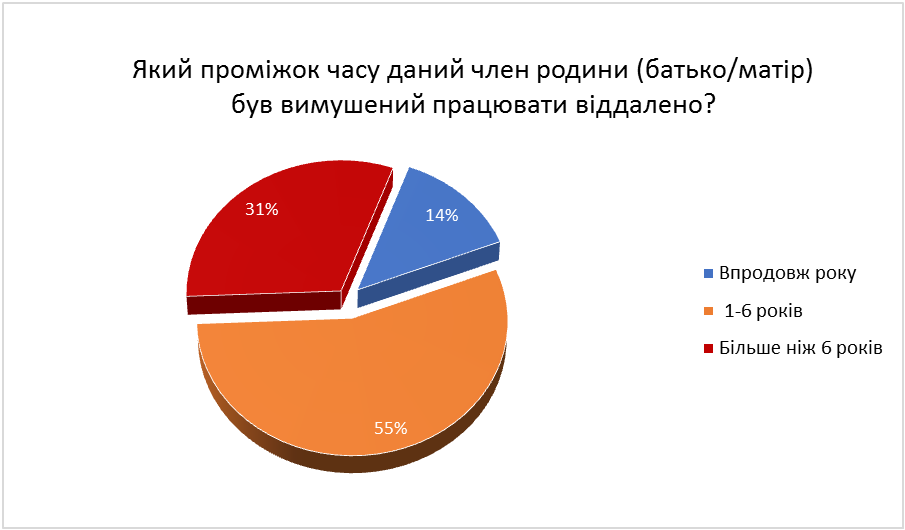 Рис. 2.1 Відповіді респондентів на запит «Який проміжок часу даний член родини (батько/матір) був вимушений працювати віддалено?»Тож як ми можемо побачити з діаграми на рис. 2.1 більшість батьків основний час знаходились у віддалені від родини терміном на 1-6років.На жаль, члени деяких сімей через різні обставини змушені були залишити  свої домівки на певний час. І в цьому випадку дистантні сім’ї вирізняє мотив роботи за межами місця проживання, з них наші респонденти назвали лише дві: незадоволення фінансовим становищем сім'ї (59%), відсутність фахової роботи за бажанням в місці проживання родини (41%).Як ми вже зазначали, особлива увага була приділена критеріям міжособистісного спілкування та міжособистісної взаємодії, емоційних та довірчих стосунків між батьками та особами юнацького віку з дистантної сім’ї.І  результати аналізу досить показово свідчать про те, чи вдалося зберегти емоційну близькість між батьками і юнаками та юнкамив дистантних сім’ях, не зважаючи на відстань, ми бачимо, що 39,8 %респондентів не змогли це зробити. На виникнення певних труднощів у відносинахвказав такий же відсоток і лише у 20,4 % - відстань, ні як не змінила ставлення між батьками і юнаками.Припускаємо, що емоційні взаємовідносини вдалося зберегти в повній мірі лише тим родинам, які не багато часу були роз’єднані. Відповідно можемо проілюструвати це за допомогою рис. 2.2.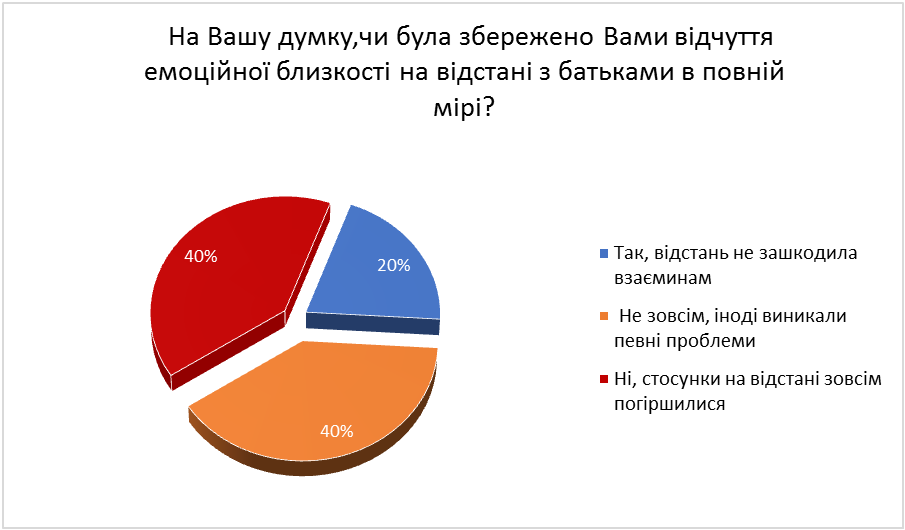 Рис. 2.2 Відповіді респондентів на запит «На Вашу думку, чи була збережено Вами відчуття емоційної близькості на відстані з батьками в повній мірі?»Безумовно, найважливішою складовою стосунків між батьками таособами юнацького віку в дистантних сім’ях, є взаємоповага та довіра, тож ми звертаємо увагу на довірчі стосунки між ними. І ми можемо побачити маловтішний результат, адже у 77,8%  респондентів було майже відсутнє відчуття емоційної близкості з батьками на відстані, і лише 22,2% вдалося його зберегти. Це пояснюється станом недостатньої емоційної та комунікативної взаємодії (див. рис. 2.2), що зменшує рівень довіри в родині.Тож ми поставили на розгляд питання проблеми довірчих стосунків між батьками і дітьми в родині на відстані і побачили, що відкрите обговорення проблемних та делікатних питань є вільним для меншої частини респондентів і становить 43,3%. На противагу, представникам несприятливого та індиферентного рівнів психологічного клімату проблематично забезпечити адекватну взаємодію на відстані. Тож залишкові сукупні 56,7 % респондентів з дистантних сімей уникають відвертих обговорень деяких проблемних питань з батьками. Зобразимо це на рис.2.3. 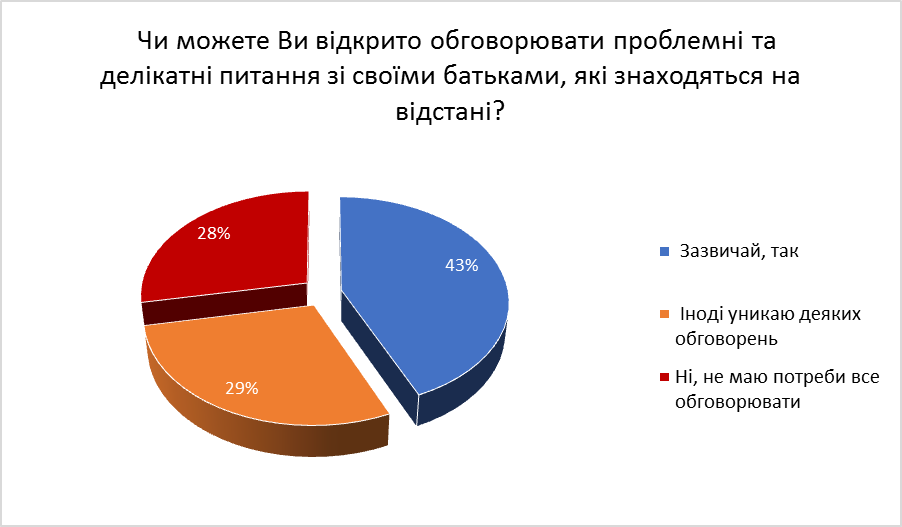 Рис. 2.3 Відповіді респондентів на запит «Чи можете Ви відкрито обговорювати проблемні та делікатні питання зі своїми батьками, які знаходяться на відстані від Вас?»Взаємне родинне спілкування, важлива складова сімейного благополуччя, але в нашому випадку не є доволі успішним і не може довго залишатися непоміченим. Так у випадку тривалої відсутності одного з батьків, незначні суперечки та проблеми будуть тільки збільшуватись, що надалі спричинятиме конфлікти, які були інтерпретовані та визначені, на основі аналізу результатів анкетування: незадоволення фінансовим становищем родини; становище матері, яка виконує всі обов’язки в сім’ї та особливості виховання дітей за відсутності батька; непорозуміння, нестача емоційної єдності між батьками і дітьми. Після розгляду даних критеріїв, особливу увагу в нашому опитуванні приділимо аналізу взаємодії батьків і дітей та позиціонуванню виховних впливів. Насамперед, ми хотіли б представити характеристики фактично наявних юнаків та юнок з опитаних дистантних сімей, за статтю, у вигляді діаграми. Це надає можливість розробки рекомендацій щодо допомоги особам  юнацького віку з дистантних сімей, спираючись на статеві категорії та специфічні їх особливості.Тож спираючись на відповіді респондентів, ми можемо засвідчити, що переважаючою статевою категорією респондентів є юнаки (37 осіб). Показова діаграма статистичних даних на рис. 2.4.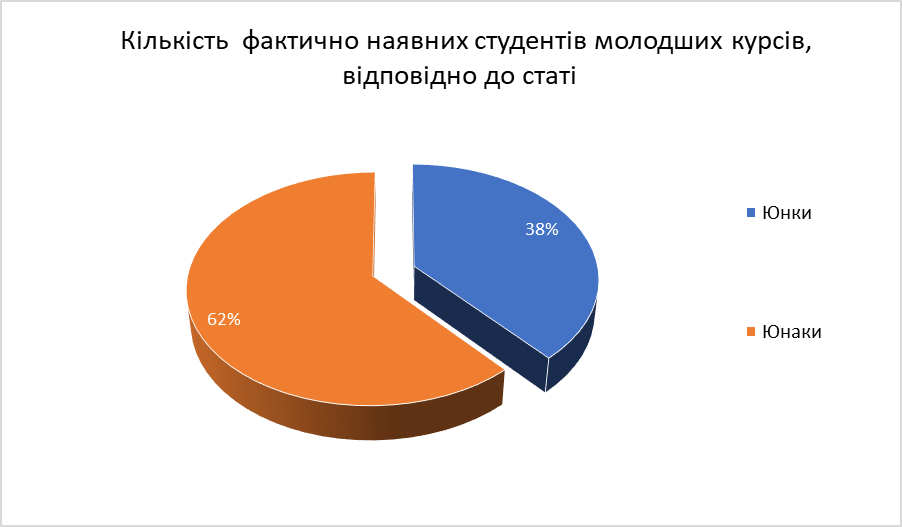 Рис. 2.4 Кількість фактично наявних студентів молодших курсів, відповідно до статіЗвичайно, різні вікові групи дітей мають свою специфіку, особливо це стосується юнацького віку, коли відбувається істотна перебудова емоційної сфери і тому потребує певних особливостей виховання. У випадку дистантних сімей, коли обов’язки турботи і догляду лягають лише на одного з батьків, виникають певні проблеми виховання. При цьому результати аналізу деяких питань анкети свідчать про те, що у 65,8 % респондентів, в разі тривалої відсутності одного з батьків збільшилась кількість проблем в питанні їх виховання. Це наочно демонструє діаграма на рис. 2.5.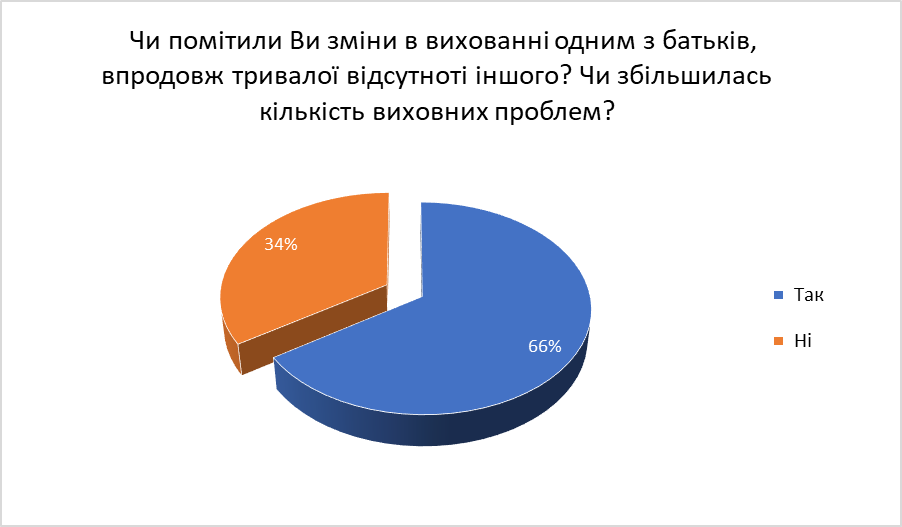 Рис. 2.5 Відповіді респондентів на запит «Чи помітили Ви зміни в вихованні одним з батьків, впродовж тривалої відсутності іншого? Чи збільшилась  кількість виховних проблем?»Отже, зупинимось на моменті навчання студентської молоді з дистантних сімей. Аналіз виявив такий результат – 42,8 % респондентів, відчувають відразу до навчання але приблизно такий же відсоток студентів має деяку відповідальність в навчанні. Побачимо це на наступному рис. 2.6.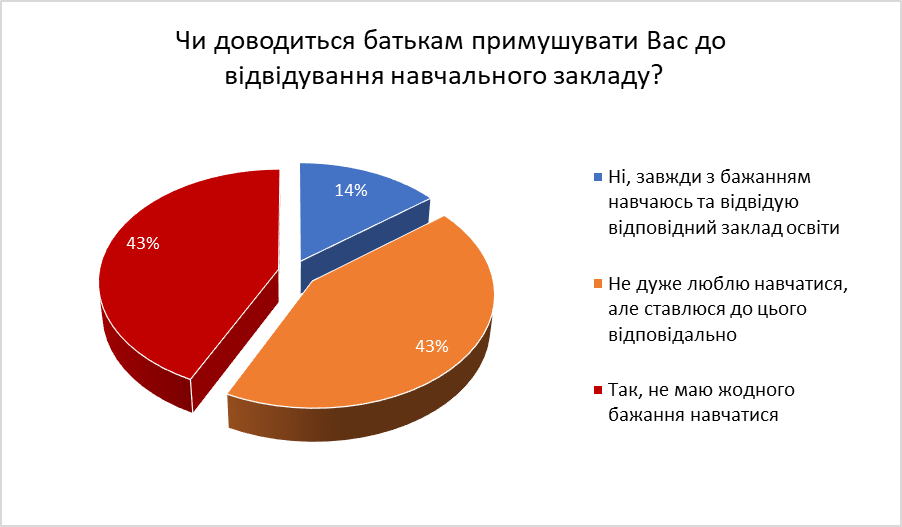 Рис. 2.6 Відповіді респондентів на запит «Чи доводиться батькам примушувати Вас до відвідування навчального закладу?»Наразі покажемо, чи змінились взаємини батьків з особами  юнацького віку після від’їзду одного з членів родини на заробітки.Тож, 47% вказують на те, що так чи інакше, взаємини погіршуються, вимушена розлука залишає відбиток на відносинах юнаків та юнок з батьками, які віддаляються один від одного. Майже такий самий відсоток респондентів позначив, що помітних змін не відчули 48%, звернувши увагу тільки на покращення матеріального становища сім’ї. І лише 5% відчули зміни позитивного характеру, бо вимушена розлука змусила членів родини навчитися цінувати час, проведений разом. Представимо діаграму результатів на рис. 2.7.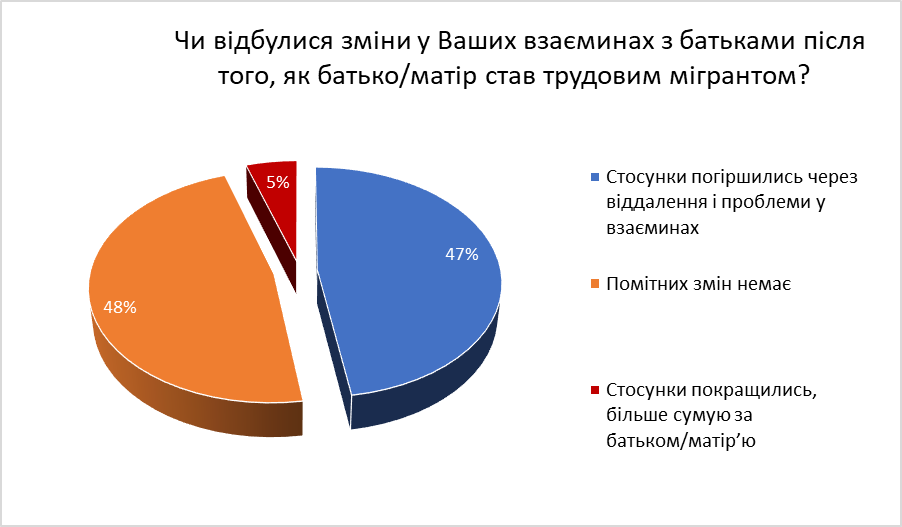 Рис. 2.7 Відповіді респондентів на запит «Чи відбулися зміни у Ваших взаєминах з батьками після того, як батько/матір став трудовим мігрантом?»Зрештою, останнім   питанням нашого анкетування ми представили таке, чи потребує Ваша родина допомоги компетентних фахівців і отримали майже однакові відповіді: 49 %  – відповіли «Так», і 51% – «Ні». Після опрацювання результатів опитування ми на власні очі переконалися в значущості необхідності залучення фахівців.Наразі, перейдемо до характеристики результатів другого етапу нашого дослідження, за результатами розробленої нами авторської анкети – «Опитування експертів щодо налагодження міжособистісної взаємодії у дистантних сім’ях», в якому брало участь сім фахівців різного спрямування. Звернемо увагу на ключові моменти результатів експертного опитування з метою завершення аналізу.В анкетному опитуванні представників дистантних сімей ми мали звернути увагу на питання конкретних змін у взаємовідносинах між батьками, один з яких став територіально віддаленим і юнаками та юнками в цих сім’ях. Не втішні результати ми змогли бачити на рис. 2.7, тож таке саме питання було поставлено і експертам, які зміни вони розглядають в дистантних  сім’ях. І так само, після інтерпретації відповідей, що до позитивних змін вони відносять тільки покращення фінансового становища сім’ї. Як приклад, наведемо цитату, експерта, який в минулому на собі відчув вплив відносин в дистантній сім’ї: «Серед позитивних змін, я можу сказати, що набагато більше цінується час, що проведений в сімейному колі, і, під час розлуки з близькими, починаєш розумієш їх значущість в своєму житті, важливість постійної підтримки».Врешті негативні зміни, можна виокремити саме так: можливе погіршення емоційного стану та розвитку особистості юнаків і юнок в родині;сумнівне відчуття належної турботи батьків саме в юнацькому віці;нестача спілкування та теплих, дружніх емоцій між членами сім’ї;підтвердження переваги фінансових цінностей сім’ї над усім іншим;погіршення загального психологічного стану сім'ї через посилення самотності та вразливості;сім’я, як цілісна система стикається з підвищеним ризиком занепаду.Тому наступним ми розглянули ставлення фахівців до можливого підтримання добрих емоційних стосунків в родині, не зважаючи на територіальну відстань. Але знову побачили розділення відповідей експертів майже рівно 50 на 50 відсотків. І таким чином, представимо цитату найбільш виразних відповідейексперта: «Важливою умовою в даному випадку є постійне, відверте спілкування (кожного дня), бажано з відео зв’язком. За таких обставин це надає змогу не пропустити важливих моментів  сімейного життя і підтримувати тісний контакт, наскільки це можливо».Отже, бачимо, що питання проблематики відносин батьків і осіб юнацького віку з дистантних сімей не досліджено на достатньому рівні. Тому й увагу наших експертів ми загострили на здійсненні аналізу загального становища таких взаємин в дистантних сім’ях з професійної точки зору, саме позитивного характеру:підвищення самостійності та відповідальності юнаків та юнок;відчуття цінності батьківської присутності особами юнацького віку, під час вимушеного проживання нарізно;розуміння можливості перегляду і зміни на краще способу життя, взаємин батьків з особами юнацького віку.Безперечно була помічена наявність і негативних відзнак загального благополуччя родин та взаємин батьків з юнаками, серед них було виділено саме такі:сумування осіб юнацького віку за одним з батьків та за часами, коли сім’я була разом;погіршення дисципліни, якості та успішності навчання студентської молоді;погіршення поведінки юнаків та юнок, негативна зміна їх оточення;зменшення батьківського контролю над особами юнацького віку, через  втрату авторитету батьками;втрата сімейної емоційної взаємодії між членами родини.Так, експерти найчастіше описують складнощі, пов'язані зі становищем осіб юнацького віку та загальними стосунками з батьками. З від’їздом одного з членів родини, помітно збільшилась кількість труднощів з вихованням [6]. Тож звернемо увагу на коментарі фахівця психологічної служби університету, який брав участь у експертному опитуванні і докладно описав виникаючі ситуації зі студентами з дистантних сімей, спираючись на власний досвід викладача та досвід кураторів груп, на прикладі: «Студенти, в яких батьки виїхали на заробітки за кордон, а їх виховання та щоденний догляд поклалося лише на дідуся та бабусю, відзначаються відсутністю контролю, дисциплінованості, інтересу до навчання. Дуже помітно, що юнакам у просто не вистачає уваги саме батьків і як наслідок, бунтуючою поведінкою вони намагаються привернути увагу до себе. Існує інший бік схожої ситуації: батько тривалий час працює віддалено від місця проживання, а мати успішно тримає під контролем становище дітей, займається їх вихованням, при цьому постійно радиться з чоловіком та тримає тісний контакт з ним і батько в міру можливостей бере участь у вихованні дітей на відстані. В такій сім’ї  вже сформований відповідний алгоритм дій, дотримуючись якого, діє кожен член родини, щоб підтримувати гідне функціонування сім’ї.»Отже, після опрацювання ключових результатів експертного опитування, ми можемо представити рекомендації, надані експертами для підтримки належного психологічного становища студентів з я дистантних сімей. Тому представимо рекомендації по збереженню цілісної сімейної системи, незважаючи на відстань: закріплений розподіл часу та обов’язків; збільшення часу на  проведення спільного сімейного дозвілля; підтримка тісного зв’язку між батьками та юнаками; утримання атмосфери відвертості та емоційного зв’язку між батьками та особами  юнацького віку.Таким чином, ми переконані у важливості функції фахівців психологічної сфери для підтримки емоційного становища осіб юнацького віку в дистантній сім’ї. Звісно ж, треба брати до уваги і бажання членів родини зберегти теплі взаємини, попри наявні обставини. Саме у випадках потреби з отримання якісної допомоги психологічного характеру, представники дистантних сімей повинні мати змогу звертатися до фахівців психологічної сфери, або інших організацій з даної спеціалізації. Якщо узагальнити приведені вище критерії, рівні, показники та всі етапи нашого емпіричного дослідження, з урахуванням особливостей дистантної родини, то представлені взаємопов'язані складові, оптимально включені в дистантну сім'ю, можуть підтримувати на належному рівні психологічний клімат в сім'ї і її належне функціонування. Тому, на наш погляд, навіть на відстані можна підтримувати оптимальні умови взаємин в родині за умови приділення достатнього часу сім'ї,підтриманні сімейної комунікації та оптимальному розподілу ролей і родині, залученні компетентних фахівців, які надають професійну підтримку для збереження згуртованості родини.Тож, за результатами обох наших дослідженнь на основі анкетних опитувань «Вплив психологічного клімату дистантної сім’ї на студентів молодших курсів» та «Опитування експертів щодо налагодження міжособистісної взаємодії у дистантних сім’ях» ми мали можливість визначити розуміння проблематики взаємин між батьками та особами юнацького віку з дистантних сімей та винайти можливі варіанти уникнення характерних проблем, які виникають.2.3. Основні групи проблем соціалізації осіб юнацького віку, котрі проживають у дистантних сім’яхСоціалізацію особистості в Україні за останні рокиможна розглядати на фоні змін, які відбуваються в соціальному та економічному житті. Беручи до уваги безперервний кризовий стан українського суспільства, особливої уваги набуває вивчення труднощів в соціалізації, які виникають внаслідок соціокультурних змін та іноді суперечать особистісній системі цінностей. Такі складнощі особливо помічають особи, які тривалий час перебувають за межами країни, лише тимчасово повертаючись. Частіше за все ними є трудові мігранти і проблема соціалізації дітей юнацького віку цієї категорії громадян набуває особливої гостроти. Навіть у сім'ях батьків, які повернулися, юнаки та юнки не завжди отримують достатнього соціалізую чого впливу з боку батьків, оскільки самі батьки мають соціалізуватися до змін в суспільстві за час їхньої відсутності [58].В процесі соціалізації особа має змогу засвоювати поведінкові моделі, норми моральних і соціальних цінностей, які є необхідними умовами функціонування в сучасному суспільстві та виражається накопиченні індивідуального соціального досвіду, так необхідного у взаємодії із соціальним оточенням [2, 23]. Процес соціалізації є комунікативним спілкуванням та напрацюванням здібностей взаємодії в організованих групах. З позиції соціальної психології - соціалізація розташовується у таких головних аспектах: діяльності, спілкування, самосвідомості. В процесі соціалізації особистість опрацьовує нові види діяльності,  розширює спектр своїх можливостей, зосереджується на основному, для себе, виді діяльності. У сфері спілкування індивід розширює соціальні зв'язки, змінює характер і роль кола спілкування, в різному віці. В процесі перебування в різних соціальних групах проходить формування «Я-концепції» особистості, у сфері самосвідомості. Зміни в цих сферах розширюють для особистості сприйняття дійсності, так індивід засвоює всю систему соціальних відносин іодночасно вносить власний досвід в це середовище [25, 31].Молодь належить до особливої соціально-демографічної групи і в період юнацького віку проходить шлях становлення соціальної і психофізіологічної зрілості та намагається адаптуватись до виконання дорослих соціальних ролей. Специфічна спільнота молоді  саме перебуває у стані формування та готується до виконання соціальних ролей.Науковці вирізняють такі групи проблем юнацького віку, які  виникають у процесі соціалізації:– соціальні проблеми юнацького віку – визначення своєї ролі і місця в сучасному суспільстві, формування ціннісних орієнтацій та моральних пріоритетів юнаків та юнок, позиція на ринку праці, забезпечення можливості навчання, орієнтації та модель поведінки;– особистісні проблеми юнацького віку – пошук життєвого сенсу, професійне самовизначення, дружніх стосунків та кохання, формування взаємодії з дорослими та своїми однолітками, стан здоров’я молодих людей [20, 121; 31, 203].  Юнацький вік існує на межі між дитинством і дорослим життямі в цей час виникають психологічно-вікові особливості юнацького віку. А саме: відбувається процес становлення самосвідомості (уявлення про себе самого, самооцінка своєї зовнішності, розумових, моральних, вольових якостей);зростає вольова регуляція; збільшується концентрація уваги, обсяг пам’яті, сприйняття навчального матеріалу;формується абстрактне і логічне мислення;з’являються навички самостійного  вирішення складних питань;формується власний світогляд, в якості системних споглядань та переконань;відчувається самоствердження своєї незалежності, оригінальності;проявляється зневага до думки старших;бажання набути професію, як мотивація пізнавальної діяльності;суттєво перебудовується емоційна сфера.За Е. Еріксоном: «Юнацький вік – це вік, коли формується ідентичність на противагу невизначеності ролей» [51]. Швидкі фізиологічні зміни і статева зрілість змушують юнаків та юнок відчувати себе зовсім інакше, не такими як раніше. В юнацькому віці належність до спільноти зменшує страх здаватись чужим, несхожим на інших. Закоханість у юнацькому віці дозволяє проектувати свій образ Я на інших і чіткіше бачити його як позитивному, так і негативному дзеркальному відображенні та певним чином залежить від сімейного досвіду. У разі дискантної сім'ї особи юнацького віку, які не впевненіу своїй статевій ідентичності, можуть опинитися в повному психологічному розладі. Саме такий стан може призвести довиникнення різного роду інцидентів або ж правопорушень. Крім статевої, існують інші форми проблем ідентичності, наприклад, професійна, національна, соціальна тощо [47, 329].Наразі, подолання шляху від підліткового до юнацького віку пов’язане з радикальною зміною внутрішньої позиції, коли орієнтація на майбутнє стає одним із головних напрямів вирішення проблем вибору професії, направлення життєвого шляху, особистісного самовизначення. У період юності відбувається формування стійких властивостей характеру, які у майбутньому стабілізують усі психічні процеси. Розвиток особистості студента співвідноситься з етапами навчання та виховання, а саме адаптації, інтенсифікації та ідентифікації. На етапі адаптації студенти молодших курсів пристосовуються до умов і змісту навчально-виховного процесу, набувають нових соціальних ролей, вибудовують взаємини один з одним та з викладачами [16, 103].Отже, юнацькі кризи пов’язані з пошуком близькості з коханою людиною. Недостатність такого досвідуведе до ізоляції особи юнацького віку її замкненості в собі. Вчені розглядають взаємозв'язок у обох статей міжфізіологічним виглядом та Я-концепцією. Якщо юнки не вважають себе привабливими зовнішньо, то вони схильні надавати певну негативну оцінку й іншим рисамсвого "Я". Юнаки ж чітко розрізняють такі аспекти та при негативній оцінці свєї зовнішності здатні високо оцінювати свої соціальні та інтелектуальні якості [54, 187].Потреба в незалежності у осіб юнацького віку з дистантних сімей задовольняється завдяки зростанню когнітивних здібностей, з настанням фізіологічної зрілості та вимогам суспільства. Виникають протиріччя з батьківськими бажаннями, що породжує сімейні конфліктні ситуації як протидія нав'язаним думкам, заперечення авторитету, сумніви щодо соціальних норм. Спілкування з однолітками найбільш повно реалізує потребу в любові, тому що спілкування з друзями стає інтимно-особистісним (дружба, кохання). Юнаки та юнки постійно прагнуть спілкування, і цей емоційний стан змушує їх активно комунікувати з однолітками, та відрізняється особливою довірою, інтенсивністю, відповідальністю і такважко сприймаються невдачі [44, 196].Для юності характерна схильність до зацікавлення своїм внутрішнім світом більше, ніж навколишнім, тому що самотність дає можливість реалізувати творчі здібності. В умовах налагодженої комунікації з оточенням у юнаків та юнок самотність швидко зникає. Таким чином, студенти на порозі дорослого життя орієнтовані у майбутнє. Першочерговим для юнаків стає професійне та особистісне самовизначення. Саме в юнацькому віці прокидається свідоме позитивне ставлення до навчання та надає можливості здійснювати пошуки власного сенсу життя. Молода людина отримує не тільки професійну освіту і перший досвід самостійної праці, а й навчається вирішувати проблеми власного сімейного та суспільного життя. Юнацький період життя ставить індивіда перед специфічними викликами і, не зумівши їх подолати, формує несприятливі умови для вирішення завдань знаходження власної ідентичності та, як наслідок,  ресурсів соціально-психологічної адаптації. Тому дослідження процесів соціалізації та ціннісних орієнтацій є умовою формування повноцінної і гармонійної особистості, яка здатна долати життєві негаразди, не вдаючись до хибних способів визнання [15, 73].Отже, особам юнацького віку з дистантних сімей з притаманною нестабільністю та імпульсивністю властиво потрапляти у кризові ситуації, з наступними депресивними переживаннями. Саме в юнацькому віці під впливом дистантної сім’ї, зростає невпевненість у собі, розвиваються інтимні, особистісні та міжособистісні проблеми, що посилюють формування нестандартної поведінки, націленої на агресію до себе. Юнаки та юнки виявляють прояви схильності до ризикованої поведінки, вживання алкоголю, тютюнопаління, наркозалежності, схильності ставати жертвою, самоприниження та завдання собі самопошкоджень. Як правило, такі студенти не вміють правильно оцінювати життєві ситуації та адекватно вибудовувати взаємодію з однолітками. Тому вони схильні до проявів агресії по відношенню до інших, до вербальних і невербальних проявів агресивності таможуть виявляти  прояви як прямої, так і непрямої агресії підвпливом підвищеного гормонального фону та емоційної нестійкості [55, 117]. Нерідко, через деякі індивідуальні особливості індивіда в юнацькому віці, такі як психічна нестійкість, безвілля, сформовані в умовах дистантної сім’ї, можуть привести до вживання наркотиків. Передумовами цього, є прагнення юнаків та юнок до самовираження,  наслідування і самоствердження. Наркозалежність може бути засобом протесту проти сімейного впливу, суспільних і загальноприйнятих норм поведінки. Наразі, для більшості осіб юнацького віку з дистантної сім’ї характерні загальний негативний психологічний фон і прагнення до вирішення конкретних проблем [28].Підсумовуючи сказане, слід зазначити, що загальними несприятливими наслідками трудової міграції  батьків, для осіб юнацького віку є психологічні травми й депресії, розлади здоров'я, руйнування сімейних взаємин, соціальне сирітство.Труднощі, які руйнують чи спотворюють процеси соціалізації, призводять до того, що особистісний розвиток індивіда суперечить встановленим у суспільстві стандартам, що свідчить про викривлення в соціалізації, незалежне від волі особистості.Висновки до другого розділуВ сучасній літературі, поняття соціалізація розглядається як процес впровадження особи до системи суспільних відносин, за допомогою формування соціального досвіду, утворення та розвитку як цілісної особистості. Процес соціалізації та виховання юнаків в дистантній сім’ї повинен створювати умови їх своєчасного і повноцінного розвитку, увагу до інтересів, спільних справ, права вибору, встановлення позитивного емоційного контакту в родині. Тож соціалізація студентської молоді певним чином залежить від бажання батьків у дистантних сім’ях до виконання своїх соціально-виховних обов'язків та стимуляції взаємодії батьків з особами юнацького віку з даної категорії сімей. Також, процес соціалізації, може бути стихійним або цілеспрямованим та проходить під дією суспільних структур і інститутів, роль яких на різних етапах і фазах соціалізації проявляється по-різному. Сучасні теорії соціалізації формуються з таких груп: розвиток особистості; психоаналітика; розвиток пізнання; моральний розвиток. Тож, сім'я як соціально-педагогічне явище започатковує умови створення зв'язків між родиною та соціальними інститутами виховання, виправлення недоліків виховання, підняття педагогічної культури батьків, захисту осіб юнацького віку від несприятливого батьківського впливу. Саме в сім'ї закладаються основи розвитку особистості та формування людських якостей. І для умов правильного функціонування, родина має бути благополучною і залежить це від того, чи є сім'я повною.Основою підтримування стійких взаємовідносинин між батьками та юнаками в сімейній системі, стає її психологічна складова. І саме психологічний клімат родини є фундаментом, який відповідає за особливості становлення взаємного впливу батьків і дітей, які досягли юнацького віку та розподілу ролей в сім’ї. Тому у дистантних сім’ях відсутність одного або обох батьків може спричинити певні зміни психологічного клімату. Тож видимі зміни негативного, нейтрального або позитивного характеру, в подальшому, визначають функціонування дистантної сім'ї. Таким чином ґрунтовною базою нашого емпіричного дослідження стало окреслення специфіки впливу психологічного клімату дистантної сім’ї на студентів молодших курсів ВНЗ Чернігівщини.Для початку, нами було визначено організаційно-методичні засади емпіричного дослідження специфіки впливу психологічного клімату дистантної сім’ї на студентів молодших курсів. Тож для належної реалізації дослідження, ми розробили якісні методики авторського анкетного опитування, такі як «Вплив психологічного клімату дистантної сім’ї на студентів молодших курсів» та «Опитування експертів щодо налагодження міжособистісної взаємодії у дистантних сім’ях». Перша з яких дозволила нам ґрунтовно вивчити специфіку впливу психологічного клімату дистантної сім’ї на студентів молодших курсів, а саме особливості формування взаємин між батьками та особами юнацького віку. Методика другого етапу нашого дослідження представила коментарі та компетентне бачення фахівців психологічного спрямування з надання можливих рекомендацій щодо роботи з дистантними сім’ями. Надалі ми змогли охарактеризувати критерії, рівні та показники впливу психологічного клімату дистантної сім’ї на студентів молодших курсів.  Раніше ми звертали увагу на те, що показники є вузько визначеними складовими характеристики критеріїв, тому представимо окреслені критерії і наведені показники: критерій міжособистісного спілкування виявляє становище взаєморозуміння; наявність конфліктів в сім’ї; комунікативне спілкування і  емоційна близькість батьків таосіб юнацького віку в родині; критерій міжособистісної взаємодії визначає емоційне єднання юнаків з батьками; спільне сімейне дозвілля; взаємний вплив батьків та юнаків; критерій розподілу ролей вказує на функціонування сімейно-рольової структури; зміст розподілу родинних ролей; вплив батьківського виховання на осіб юнацького віку; формування особистої відповідальності за злагоду в родині. Так відповідно до цього нами були визначені рівні впливу психологічного клімату дистантної сім’ї на студентів молодших курсів: несприятливий (нестача емоційної єдності юнаків та юнок з батьками; комунікаційні взаємини та взаємний вплив батьків та юнаків має згубний характер; пошкоджений розподіл ролей); нейтральний (недостатній виховний вплив батьків; наявні конфліктні ситуації; брак спільного дозвілля); сприятливий (стан абсолютного взаєморозуміння та тісного зв’язку між батьками і юнаками; об’єктивний розподіл сімейних ролей та відповідальності за родинне благополуччя).У відповідності до проведених етапів нашого дослідження, нами було окреслено, що саме частка несприятливого рівня впливу психологічного клімату дистантної сім’ї на студентів молодших курсів є найбільшою серед всіх рівнів. Так само експертне опитування сформувало нам напрям рекомендацій ефективної підтримки та допомоги дистантним сім’ям. Так, за допомогою проведеного якісного аналізу результатів дослідження, ми визначили основні групи проблем соціалізації осіб юнацького віку та представили оптимальне підтримання балансу взаємин дистантної сім’ї, яка включає в себе: комунікаційну взаємодію; дійсний розподіл ролей; час, приділений родині територіально віддаленим членом сім’ї; залучення кваліфікованих фахівців психологічного спрямування. РОЗДІЛ 3. ПРИКЛАДНІ АСПЕКТИ ДОСЛІДЖЕННЯ ПСИХОЛОГІЧНОГО СУПРОВОДУ СТУДЕНТІВ З ДИСТАНТНИХ СІМЕЙ3.1. Способи психологічної адаптації студентів із дистантних сімей до умов навчання у закладі вищої освітиПроблема адаптації студентів до навчання наразі є найбільш обговорюваною в системі вищої освіти. Пошук направлень успішної психологічної адаптації до умов, виду діяльності, які  змінилися стає важко вирішуваною проблемою для вступивши до вишу студентів із дистантних сімей.Процес адаптації до ВНЗ стає для студента різким переламом  колишнього соціального стереотипу, що іноді може призводити  до нервових зривів і стресових реакцій.Отже, в адаптації студентів до ВНЗ можна виділити два компоненти: а) професійна адаптація: пристосування до нових умов організації навчання, засвоєння навичок самостійної праці; б) соціально-психологічна адаптація: пристосування студента до нового колективу,  формування взаємовідносин та  власного стилю поведінки.У студентів молодших курсів спостерігаються зміни психічного стану, як системна реакція адаптації, що змінює сприйняття навколишнього середовища та впливає на активність особи  юнацького віку. Нервово-психічна напруга є своєрідним станом і дуже ефективним фактором діяльності, що підтримує нервово-психічне здоров'я особи. Особи  юнацького віку зі слабкою нервовою системою характеризуються більшою тривожністю, мають нижчу самооцінку та більше зосереджені на завданнях та взаємодії. І навпаки, студенти молодших курсів з сильною нервовою системою мають підвищену самооцінку, більш спрямовані на себе, менш тривожні; прагнуть до особистого престижу, першості[35].Повноцінна адаптація до умов вузу проходить в умовах спілкування в студентській групі. Від психологічного клімату в студентській групі, який склався під впливом суспільно значущої діяльності, залежить характер і сила впливу групи на студента. В студентській групі існують раціональні офіційні взаємини, і неофіційні емоційні відносини, найбільш значущі в студентському віці. Студенти із дистантних сімей залежать від думки оточуючих, прагнуть належати до групи, почувають страх бути неприйнятим, коли  відчуття самотності в родині переноситься на взаємини з оточуючим середовищем.Отже, перейдемо до способів психологічної адаптації студентів із дистантних сімей до умов навчання у закладі вищої освіти, зважаючи на основні компоненти адаптаційного комплексу студента з урахуванням основних умов і факторів психологічної адаптації студента.Система навчання в закладі вищої освіти характеризується взаємодією певних умов, а саме: об’єктивно-соціальних (властивості вищого навчального закладу, специфіка предметів, організація та  особливості навчання, система вимог до студентів, вимоги  до студентів і викладацького складу); психологічних (мотивація студента та інтелектуальний рівень його здібностей, якість особистості студента, рівень самосвідомості, навички самоконтролю і самокритичності, індивідуальний стиль діяльності) [53, 14]. Насамперед, способи психологічної адаптації студентів із дистантних сімей до умов навчання у закладі вищої освіти передбачають розвиток і формування основних компонентів адаптивного комплексу студента: емоційного, когнітивно-рефлексивного, мотиваційно-вольового та поведінкового.Емоційна складова психологічної адаптації містить стан спокою, енергійності та впевненості у своїх силах, піднесення, високу самооцінку та низького рівня тривожності. Когнітивно-рефлексивна складова вказує на вміння сприймати та аналізувати  інформацію, здійснювати рефлексію своєї діяльності. Мотиваційно-вольова складова передбачає мотиви, інтереси та потреби пізнання, і, як якості волі, цілеспрямованість, рішучість і наполегливість. Поведінкова складова містить у собі вміння співпрацювати, пристосовуватися, здатність іти на компроміс. Важливим для викладача, є не стільки вміння подавати інформацію, скільки здатність бути організатором пізнавальної діяльності та наукової творчості студентів. Саме викладач: «регламентує обсяг і зміст навчальної роботи студентів, визначає час її проведення, контролює результати»[21, 82].Завдання викладачаорганізувати роботу на лекціях ісприяти ефективній самостійній роботі студента. Основною метою навчального процесу вважається самостійна робота студента, яка передбачає досягнення в отриманні найкращих результатів за короткий термін.В позитивній організації самостійної роботи студентів: «навчальна діяльність викладача є засобом оптимізації результату самостійної навчальної діяльності студентів і відповідає за збільшення пізнавальної діяльності студентів». Ще одним зі способів психологічної адаптації студентів із дистантних сімей до умов навчання у закладі вищої освіти є робота куратора групи, який виконує роль впливового вихователя, завдяки чому відбувається процес  згуртованості групи та налагодження атмосфери доброзичливості в колективі. Куратори здійснюють безпосередній керуючий процес навчально-виховної роботи студентських груп. Призначення куратора передбачає надання допомоги студентам у формуванні студентського колективу, організацію виховної роботи, налагодження зв’язків із батьками студентів, з’ясуванні і вирішенні проблем в групі, надання студентам можливої ​​підтримки, моніторингу навчального процесу тощо. Завдяки залученню куратора до співпраці зі студентами, перешкоди психологічної адаптації долаються ними набагато швидше. Куратор надає допомогу не лише в житті групи в цілому, а й виявляє підтримку, коли виникають труднощі між одногрупниками або в особистому житті студента. В робоу куратора входить здійснення індивідуальних, групових бесід, а також проведення профілактичної та корекційної роботи серед студентів. Для здійснення успішного виконання поставлених завдань у навчально-виховному процесі куратором застосовуються різні форми, засоби і методи виховного впливу. Ця робота набуває форми диспутів, консультацій, виховних бесід та пояснень, зустрічей з видатними людьми, організацій екскурсій, тематичних вечорів тощо. Водночас куратор підтримує ініціативу самих студентів, приймати участь у різноманітних творчих заходах. Поставлені цілі можуть досягатись куратором за допомоги інноваційних підходів у виховній системі у задовільненні потреб розвитку особистості, сприянні згуртованості групи, полегшенні усвідомлення студентом його нової ролі. Загалом, студентське середовище, а саме особливості студентської групи мають великий вплив на розвиток особистості студента. Тому одним із способів  психологічної адаптації студента із дистантної сім’ї є відносини навчальної групи студентів, яка здійснює взаємовплив і взаємоконтроль. Як відомо, поведінка людей у групі впливає на індивідуальну поведінку, завдяки груповим нормам і цінностям, через навіювання, відбувається зростання схожості поведінки членів групи. У студентській групі проходять рухливі процеси формування і зміни емоційних-ділових міжособистісних структур та взаємовідносин, розподілу ролей і лідерських позицій. Вище перераховані групові процеси мають відчутний вплив, як на самого студента, так і на ступінь його адаптації, поведінки, успішності його навчання  [64, 274]. І насамперед, процес психологічної адаптації студента із дистантної сім’ї  залежить від самого студента, його позиції і налаштування [46, 199]. Після вступу до вишу істотно змінюються фактори впливу на особистість, тобто стають інакшими побутові умови, такі як проживання в гуртожитку, режим харчування, а також коло спілкування, нестача спілкування з батьками, рідними. Все це, може призвести до зламу очікувань, критично впливає на емоційний стан осіб юнацького віку, породжує складнощі. Дії щодо профілактики дезадаптивної поведінки до умов навчання у ЗВО слід розпочинати в жовтні, оскільки вересень можна вважати  місяцем, коли першокурсники перебувають у стані ейфорії, не відчувають усвідомлення серйозності проблем та замислюються над ними лише після першої сесії. Таким чином, це призводить до реалізації помилковості їх очікувань. Хибні очікування; невизначеність цілей в житті та особистої стратегії навчання; зовнішня мотивація навчання заради отримання диплому;  незнання поведінкових норм студентського середовища призводять до проблем психологічної адаптації студентів молодших курсів з дистантних сімей.Для профілактики попередження адаптаційних проблем, працівникам ЗВО  слід здійснювати такі настанови:інформувати першокурсників про умови проживання, перлік навчальних предметів, викладацький склад, організації студентської молоді, спортивні секції, самодіяльні студентські гуртки, психологічну службу ЗВО;комунікативні задачі формування студентського колективу, налагодження взаємин у групі та з викладачами, кураторами вишу;допомога в оволодінні навичками навчання, планування часу, самоорганізація тощо [48, 545]. Так, в процесі успішного впливу соціально-психологічної адаптації студентів молодших курсів з дистантних сімей відіграє допомога та сприяння з боку кураторів, педагогів, психологів. Їх першочерговим завданням є утворення таких умов, за яких буде проходити успішна адаптація студентів до нових умов навчання та спонукання максимального розкриття власних здібностей кожного індивіда. Це передбачає проведення вагомої роботи, спрямованої на розширення системи психологічних заходів для полегшення адаптації студентів молодших курсів з дистантних сімей до процесу навчання у ЗВО [3, 60].Отже, адаптацію студентів молодших курсів з дистантних сімей до умов навчання у вищих навчальних закладах можна аналізувати як перебіг та результат взаємної відповідності між потребами особистості студента і вимогами його підготовки до навчання. Наразі, показниками успішної адаптації стають такі фактори: на рівні групи – включення до групи, ухвалення нового соціального статусу, прийняття норм та правил групи та вишу; на рівні ЗВО – знання інфраструктури групи (корпусів, гуртожитку, бібліотеки тощо), знання викладацького складу кафедр, структури вишу. Даний процес не може бути успішно втіленим без урахування індивідуальних особливостей особистості студента.3.2. Система рекомендацій для психологічної служби ЗВО щодо налагодження міжособистісної взаємодії у дистантних сім’ях Наразі, одним із важливіших завдань закладу вищої освіти є надання повсякчасної психологічної допомоги учасникам освітнього процесу. Задля реалізації таких завдань у багатьох вишах запроваджено Психологічні служби ЗВО. До складу психологічної служби входять практичні психологи закладу та соціальні педагоги. Також, деякі обов’язки з надання  першої психологічної допомоги та емоційної підтримки покладаються і на викладачів та кураторів груп. Обов’язковою умовою цього процесу є  залучення батьків студентів, оскільки надання психологічної підтримки, це комплексна робота, з різними підходами. За цих обставин значно зростає важливість психологічної служби у системі вищої освіти, робота якої, має бути направлена на забезпечення своєчасного і постійного вивчення психологічного розвитку студентів молодших курсів, розгляду мотивації їхньої поведінки і діяльності, з урахуванням індивідуальних особливостей та стимулювання створення умов, щодо виконання освітніх і виховних настанов. Тому наша увага була зосереджена на наданні рекомендацій для працівників психологічних служб ЗВО щодо налагодження міжособистісної взаємодії у дистантних сім’ях.Наразі, якісна психологічна допомога дистантним сім’ям носить комплексний характер, а саме, підтримкастудентів з таких сімей та безпосередня участь усіх членів дистантної родини, в залежності від прикладених ними зусиль в подоланні проблем.Тож, для надання ефективних рекомендації, для початку розглянемо комплекс напрямків діяльності працівників психологічної служби ЗВО, приєднання яких, допоможе забезпеченню належної підтримки студентам молодших курсів із дистантних сімей.Загальна діяльність практичного психологата соціального педагога закладу вищої овітисприяє:формуванню у студентів молодших курсів відповідального ставлення до начання та безпечної поведінки, навичокзбереженняздоров’я, вмінням самореалізації;самовизначенню у професії, формуванню загальної компетентності у житті та взаємоспілкуванні в колективі;реалізації завдань соціалізації та адаптації студентів молодших курсів у новому соціальному середовищі;допомога здобувачам вищої освіти з інтеграцією в освітнє середовище формування їх психологічної культури;наданню допомоги студентам та їх сім’ям, що переживають складні життєві обставини або потребують посиленої психолого-педагогічної уваги.Так, робота психологічної служби ЗВО, має розглядати психологічну підтримку в контексті загальної допомоги усім представникам дистантних сімей в цілому. Психологічна допомога передбачає:методи психологічно-корекційного спрямування, які мають за мету формування систематичного особистісного впливу на членів дистантної сім’ї, в форматі подолання виникаючих проблем внаслідок тривалої розлуки;сімейну терапію та корекційну роботу з особами  юнацького віку, що потребують конструктивного вирішення міжособистісних негараздів, збереження згуртованості сім'ї, незважаючи на відстань, нормалізацію взаємозв’язку між батьками і юнаками.Реабілітаційна підтримка передбачає:налагодження тісного контакту між усіма членами дистантної родини партнерів, після загального возз’єднання.сприяння підвищенню рівня сімейної інтеграції, проведенню спільного сімейного дозвілля, заохочення всієї родини до ведення активного способу життя.Потребує уточнення, що психологічна підтримка в ідеальній структурі має включати залучення представників психологічної служби ЗВО, зокрема і соціального педагога, задля належного контролю становища студентів молодших курсів з дистантних сімей в освітньому середовищі.Тому ми вважаємо за необхідне розробити певний порядок дій в ситуації дистантної сім’ї і його належне виконання має відбуватися за умови залучення фахівців психологічної сфери. Зобразимо перелік пов’язаних між собою компонентів, оптимальне використання яких в умовах дистантної сім’ї, дозволяє налагодити і підтримувати належну міжособистісну взаємодію та гідне функціонування родини. Окреслена система, при видаленні бодай одного з компонентів, втрачає свою дієздатність і можливість цілісно функціонувати.Таблиця 3.1 Підтримання міжособистісної взаємодії дистантної сім’їОтже, за бажанням, у деяких випадках можна зберегти оптимальний баланс у відносинах на відстані, якщо, в межах можливостей, сім’ї присвячується достатній час, підтримується сімейна взаємодія та спілкування, яке сприяє оптимальному розподілу родинних ролей, відбувається залучення фахівців, здатних надати компетентну підтримку щодо налагодження міжособистісної взаємодії у дистантних сім’ях. Зрештою, маємо наочно продемонструвати авторську «Систему рекомендацій для психологічної служби ЗВО щодо налагодження міжособистісної взаємодії у дистантних сім’ях». Окремо розглянемо системи рекомендацій для Психологічної служби ЗВО, викладачів та кураторів академічних груп, для батьків осіб юнацького віку та, безпосередньо, студентів молодших курсів з дистантних сімей.1.      Проведення діагностики, консультації, корекційна робота;2. Проведення психологічної діагностики особливостей міжособистісних стосунків студентів молодших курсів з дистантних сімей, їх особистісних характеристик, емоційного стану: тривожність,  самооцінка, мотивація афіліації;3. Психологічна діагностика і корекція визначених порушень в дистантній сімейній системі «батьки-діти», діагностика батьківського стилю виховання;4. Ознайомлення батьків з психологічними особливостями студентського юнацького віку в контексті дистантних сімей, психологічна корекція визначених порушень;5. Визначення стратегій взаємодії «викладач-студент», «студент-студент», «дитина-батьки»;6. Приділяти увагу процесам соціально-психологічної адаптації студентів, академічній успішності, участі в громадському житті вишу, та сприянню розвитку цих факторів, що буде попередженням певних девіацій поведінки, викликаних дистантністю сім'ї і призведе до покращення взаємовідносин в родині;7. Проведення індивідуальних консультацій, групових тренінгів щодо  міжособистісної взаємодії, групи підтримки для студентів;8. Проведення просвітницької роботи з викладачами та кураторами щодо психологічних особливостей дистантних родин та студентів з них;9. Проведення лекційних занять, тренінгів, тематичних зустрічей з науково-педагогічними працівниками (викладачами, кураторами студентських груп), онлайн робота з батьками, робота зі студентами молодших курсів з дистантних сімей;10. Просвітництво з проблем родинного виховання, профілактика сімейних конфліктів, стабілізація і корекція внутрішньосімейних стосунків, організація груп взаємопідтримки та самодопомоги (форми роботи: лекції, відеолекторії, консультування);1. Робота зі студентами молодших курсів, які проживають у дистантних сім’ях,  з академічною  неуспішністю;2. Проведення індивідуальної виховної роботи з такими студентами;3. Приділяти увагу взємодії в групі з однолітками, студентському побуту в гуртожитках, контроль за встигаємістю, пристальної уваги до особистісних проблем;4. Рекомендація визначати особистісні кордони, в спілкуванні з  такими студентами, бо у них відбувається перенос стилю взаємодії зі значимою батьківською фігурою і  відповідно, саме  на кураторах або окремих викладачах відбувається відігравання прихованих, витіснених конфліктів з батьками. Та при цьому вміти залишатись відкритими, доброзичливими;5. Куратор має ненав’язливо демонструвати можливість своєї  допомоги,  в разі необхідності.  Але в жодному разі не давати порад,  не нав’язувати свою точку зору, не втручатись в особисте життя студентів, оскільки мова йдеться про майже дорослих людей;6. Розробка пам’ятки про особливості таких студентів (замкненість або навпаки, прагнення до прийняття, демонстрація страху інтимності, близьких стосунків, тобто все пережите з батьками переноситься на стосунки з викладачами, кураторами і студ групою;7. Запропонувати створити певний інститут підтримки цих,  щодо опіки в межах вишу, можливо зі старших студентських груп (тьютори), запропонувати тьюторам звернути увагу саме на студентів з дистантних сімей.1. Уникати авторитаризму, вимогливість без авторитарності, помірний, ненав’язливий контроль, акцент на самостійності прийняття рішень молодими людьми;2. Надання емоційної підтримки, контейнерування емоцій з боку батьків сприятиме покращенню міжособистісної взаємодії в системі «діти-батьки»;3. Приділення юнакам і родині в цілому, часупопри відстань;4. Запропонувати список літератури з означеної тематики, яку батьки можуть опрацювати  в разі труднощів у спілкуванні з юнаками;5. Консультування батьків щодо труднощів у взаєминах із дорослими дітьми, корекція позиції батьків стосовно дитини (юнаків та юнок);6. Корекція моделі батьківської поведінки. Діти зазвичай прагнуть копіювати поведінку інших людей і найбільш часто тих, з ким вони знаходяться в самому близькому контакті;7. Ознайомлення з сучасними методами виховання інших родичів (бабусь і дідусів, тощо) з дистантних сімей на яких, на певний час за відсутності батьків, перекладається процес виховання осіб юнацького віку.Проведення роботи з переживаннями, пов’язаними з перехідним періодом до дорослого життя;Прийняття необхідної для участі в навчально-виховному процесі, норм поведінки та життєдіяльності й вироблення певних навичок та звичок навчальної діяльності;Встановлення конструктивної взаємодії із викладацьким складом у процесі навчання (психологічна атмосфера, суб’єктна позиція студента, обговорення проблем, підтримка відчуття приналежності студентів до спільноти);Участь у проведенні заходів, які спрямовані на швидку адаптацію студентів до навчального закладу, на розвиток особистісних якостей (упевненість, організованість, наполегливість, дисциплінованість, терпимість, відповідальність), на підвищення активності в навчальній діяльності.Проведення роботи з формування визначеності мотивації вибору професії, пошуку оптимального режиму праці і відпочинку в новихумовах, налагодження навичок самостійної роботи;Налагодження вмінь здійснювати психологічну саморегуляцію поведінки і діяльності;Підтримка взаємодії з батьками, стилю спілкування;У випадках дистантних сімей, метою консультаційної роботи є бажання побудови взаємовідносин, які б призводили до особистісних змін представників родини, що дало б змогу розвивати стосунки в напрямку теперішньої реальності, не враховуючи досвід минулого. Для цього консультант визначає та співвідносить основні поведінкові моделі, закріплені з дитинства у підсвідомості особи, з необхідними зараз [23]. Для відтворення повноти представлених систем рекомендацій вважаємо за потрібне розглянути окремі етапи більш детально. Спрямування психологічної роботи стосується студентів молодших курсів, тож на наш погляд, ключовим елементом є заміна можливих негативних факторів, які надають впливу на включення студента в сприятливе соціальне середовище, що підсилюватиме повноцінний гармонійний розвиток особистості. До того ж в дистантних сім'ях можливі випадки, коли якийсь час процес виховання осіб юнацького віку перекладається на інших родичів (бабусь і дідусів, тощо), то буде доцільним їх ознайомлення з сучасними методами виховання, актуальні для цієї вікової категорії [11, 129].Зрештою ми розуміємо, що важливим елементом психологічної роботи з дистантними сім’ями є інформування працівниками пихологічної служби ЗВО про те, до яких відповідних установ можуть звертатися по допомогу члени таких родин. Оскільки більшість представників дистантних сімей, в повній мірі, не усвідомлюють або не можуть оцінити можливі наслідки тривалої територіальної розмежованості.Тому, з урахуванням усіх вищевикладених рекомендацій, визначимо особливості психологічної роботи з дистантними сім’ями:більшість труднощів студентів молодших курсів з дистантних сімей мають психологічну основу і насамперед потребує втручання фахівців психологічної сфери;Специфіка психологічних напрямків роботи: коли клієнтами виступають окремо батьки або, за їх відсутності, інші члени родини; підтримки потребують особи юнацького віку з дистантної сім’ї;Така робота значною мірою базується на процесі сімейної терапії, а саме корекції поведінки та взаємовідносин членів родини;Сімейна терапія спрямована на збереження єдності та  теплих взаємин між членами родини, попри відстань;Психологічна робота з представниками сімей має бути спланована так, щоб тимчасово відсутній член родини теж приймав участь в даному процесі.Наразі, констатуємо, що дотримання відповідних рекомендацій, врахування особливостей психологічної консультативної допомоги, на наш погляд, сприятиме налагодженню міжособистісної взаємодії у дистантних сім’ях. 3.3. Програма психологічного супроводу студентів молодших курсів з дистантних сімей3.3.1. Зміст та програма курсу онлайн лекцій для батьківЗ метою подолання дисфункціональних стратегій батьківського виховання було запроваджено психологічний лекторій для батьків. Програма лекторію складається із циклу лекцій  та  комплексу  занять  діагностично-інформативного характеру (Див. Табл.3.1). Таблиця 3.1Програма курсу лекцій для батьків «Роль дистантної сім’ї у формуванні адаптивноїповедінки осіб юнацького віку»Програма лекторію для батьків «Роль дистантної родини у формуванні поведінки осіб юнацького віку».Лекційні заняття:Тема 1.Роль самооцінки як психологічного феномену.Поняття самооцінки. Основні напрямки вивчення змісту та структури самооцінки, уявлення індивіда про себе самого. Основні складові частини Я-концепції. Дослідження самооцінки осіб юнацького віку з дискантних сімей.Тема 2. Визначення порушень в дистантній сімейній системі «батьки-діти»Визначення порушень в дистантній сімейній системі «батьки-діти». Основні визначення порушень в дистантній сімейній системі в психологічній науці. Критерії системи «батьки-діти». Дослідження системи «батьки-діти» як сімейної проблематики. Тема 3. Стилі сімейного виховання як чинник формування емоційної сфери осіб юнацького віку.Особливості впливу сім’ї на розвиток особистості. Фактори, що визначають особливу значущість сімейного виховання у формуванні особистості. Комплексний вплив біологічних та соціальних детермінант на розвиток особистості. Ознайомлення з результатами анкетування. Стратегії перенаправлення деструктивної поведінки батьків.Тема 4. Афіліація та особливості мотиваційної сфери.Мотиви афіліації: визначення поняття, необхідність і значення. Блокування афіліації, почуття самотності, відчуження і неприйняття. Вплив гендерної приналежності на афіліаційну мотивацію. Аналіз результатів діагностики студентів. Форми і методи формування мотивації досягнення осіб юнацького віку.Тема 5.Особливості емоційної сфери у юнацькому віці.Особливості прояву емоційної сфери особистості. Емоційне реагування і його характеристики. Формування міжособистісних стосунків у юнацькому віці Емоційне вигорання студентів.  Ознайомлення з результатами діагностичного дослідження студентів (прояви тривожності). Психологічні прийоми подолання тривожних емоційних станів у студентів молодших курсів з дистантних сімей.Тема 6. Особливості формування комунікативної поведінки юнаків та юнок  з дистантних сімей.Схильність до віктимної поведінки.  Виявлення гендерних особливостей схильності студентів ЗВО до віктимної поведінки (аналіз результатів діагностики студентів). Напрацювання захисних способів поведінки, задля уникнення небезпечних ситуацій.3.3.2. Зміст та програма методичного семінару для кураторів академічних групЗ метою формування стратегій поведінки кураторів, що сприяють розвитку адаптивних стратегій учнів, нами був розроблений методичний семінар длякураторів «Вплив освітнього процесу на психологічну адаптацію студентів молодших курсів з дистантних сімей».Програма методичного семінару складається із циклу лекцій  та  комплексу  занять  діагностично-інформативного характеру (Див. Табл.3.2). Таблиця 3.2Програма методичного семінару для кураторів академічних груп:Програма методичного семінару для кураторів: «Вплив освітнього процесу на психологічну адаптацію студентів молодших курсів з дистантних сімей»Лекційні заняття:Тема 1.Особливості юнацького віку.Поняття «юнацький вік». Теоретичний аналіз юнацького віку. Особливості пристосування студентів молодших курсів до нових умов навчання. Проблеми адаптації студентів. Тема 2.Основні напрямки розвитку студентів молодших курсів з дистантних сімей.Теоретичні аспекти адаптації студентів із дистантних сімей до умов навчання в закладі вищої освіти. Система чинників психологічної адаптації студентів до умов навчання у ЗВО. Визначення адаптивного комплексу. Дисфункціональні стилі родинного виховання як чинник дезадаптації осіб юнацького віку.Тема 3.  Комунікативні міні навички осіб юнацького віку.Особливості міжособистісних стосунків у ранній юності. формування комунікативних навичок у різних сферах життя. Роль освітнього середовища у формуванні  міжособистісної взаємодії в межах академічної групи. (ознайомлення з висновками проведеної анкети для викладачів).Тема 4.  Напрямки індивідуальної роботи зі студентами.Організація індивідуально-виховної роботи зі студентами. Проведення бесід академнаставників зі студентами на годинах куратора. Індивідуальні виховні бесіди зі студентами з дискантних сімей, а також їхніми батьками, та опікунами. Аналіз результатів діагностики (визначення адаптивності студентів до вимог навчання у виші).3.3.3. Зміст та програма соціально-психологічного тренінгу «Підвищення  адаптації студентів в умовах ЗВО»	Основним засобом реалізації стратегії формувального експерименту виступила розроблена автором активна форма навчання – соціально-психологічний тренінг «Підвищення  адаптації студентів в умовах ЗВО».У ході розробки та впровадження соціально-психологічного тренінгу були використані наступні базові принципи:1.	принцип активної позиції та діяльності;2.	співтворчість у суб’єкт-суб’єктній взаємодії;3.	принцип об’єктивізму  поведінки;4.	принцип довіри;5.	принцип добровільної участі.Розробка програми тренінгу здійснювалась на опрацюванні результатів аналізу досвіду інших дослідників, та з урахуванням результатів констатувального етапу нашого дослідження.Технологія розвитку адаптації студентів в умовах вишу включала наступні аспекти:1) усвідомлення суті адаптації та критеріїв адаптивності студентів;2) подолання суперечливостей потребностно-мотиваційної сфери; 3)  оволодіння навичками взаємодії на когнітивному та емоційному рівнях;4)  аспект безумовного прийняття інших.Таким чином, кожен учасник тренінгу мав можливість проаналізувати притаманні лише йому індивідуальні особливості адаптивності, усвідомити її вплив на стиль міжособистісної взаємодії на діяльність. Напрацювати навички адаптації.Кожне заняття містить перевірку домашнього завдання, міні-лекції, тренінги спрямовані на розвиток адаптації в новому середовищі.Мета тренінгу: сприяти осмисленню студентами сутності адаптації та основних ознак адаптивної та дезадаптивної поведінки. Забезпечити оволодіння навичками  адаптації в освітньому середовищі тенденцій на когнітивному та емоційному рівнях, усвідомлення того, що саме впливає на стиль міжособистісної взаємодії, на різні види діяльності учасників. Розвинути  рефлексію, здатність до емпатії, прояви довіри.Основні завдання тренінгу:1. Аналіз змісту адаптації та її критеріїв як психологічного феномену.2. Оволодіння навичками  адаптації в освітньому середовищі тенденцій на когнітивному та емоційному рівнях.3. Набуття умінь і навичок усвідомлення впливу адаптації на стиль міжособистісної взаємодії, на різні види діяльності учасників (рефлексія, здатність до емпатії, прояви довіри тощо).Тренінгова програма може бути впроваджена в навчальних закладах  вищої освіти і видозмінюватись залежно під запитів замовника, вікового та гендерного складу учасників, особливостей діяльності самого практичного психолога тощо. Обсяг тренінгу також може змінюватися залежно від завдань.Програма містить в собі когнітивно-поведінковий підхід (лекції, вправи розвитку емоційної сфери, рольові ігри, домашні завдання), техніки гештальт-терапії, арт-терапії, та ін., й охоплює різні сфери життя студента.Важливим фактором підтримки учасників тренінгу є можливість, отримати індивідуальну психологічну допомогу за потреби.Складається базовий варіант тренінгу з 4 блоків, в кожному 2-3 заняття. Тривалість заняття 2-3 години. Загальний час тренінгу 20 годин.Програма соціально-психологічного тренінгу складається з наступних блоків:І.   Інформаційно-діагностичний блок – етап отриманнянової інформації про комунікацію, побудову взаємин в колективі, з батьками та викладачами. Постановка особистісних цілей під час тренінгу. Ознайомлення з поняттями адаптація, взаємовідносини, самореалізація.ІІ. Когнітивний блокспрямований на подолання комплексів замкненості, мотивації уникненя. Розвиток мотивації афіліації, мотивації прагненя до успіху в спілкуванні.ІІІ. Мотиваційний блок містить заняття спрямовані на подолання деструктивних стратегій в процесі цілепокладання; формування реалістичної цілеспрямованості та рівня домагань, що є основою мотивації прагнення до успіху.ІV. Комунікативний блок передбачає набуття умінь і навичок переорієнтації стратегій особливостей міжособистісної взаємодії. Формування кордонів власного психологічного простору та ефективних комунікативних моделей розвитку навичок міжособистісної взаємодії та взаєморозуміння. Взаємодія представлених блоків стає основою для гармонійних взаємовідносин з оточуючими, адаптації та самоактуалізації студентів з дистантних сімей.Програма соціально-психологічного тренінгу«Подолання деструктивних стратегій поведінки осіб юнацького віку з дистантних сімей».Поняття: спілкування, взаємовідносини, спілкування з однолітками, батьками, викладацьким складом, визнання ірраціональних стратегій і переконань щодо взаємодіїІ.  Інформаційно-діагностичний блок.1.    Вступна частина.1.1. Вправа «Знайомство».1.2. Введення групових правил.   1.3. Вправа «Відверто кажучи»1.4. Руханка «Спільна ознака».1.5. Вправа  «Вибір траєкторії».1.6. Домашнє завдання.2.Основні напрямки самовдосконалення студентів молодших курсів з дистантних сімей.2.1. Вправа «Привітання».2.2. Розгляд домашнього завдання.2.3. Вправа «Зображення самовдосконалення».2.4. Інформаційне повідомлення «Особливості розвитку в юнацькому віці».2.5. Руханка «Атоми та молекули».2.6. Вправа «Відверто кажучи».2.7. Домашнє завдання.ІІ. Когнітивний блок.Взаємозв’язок поведінки з почуттями і думками.Спрямований на усвідомлення деструктивних стратегій взаємодії з дорослими, батьками, однолітками, викладацьким складом, тощо.  Усвідомлення ірраціональних стратегій і переконань у взаємовідносинах3.1. Вправа «Комплімент».3.2. Обговорення домашнього завдання. 3.3. Вправа «Мій емоційний світ».3.4. Вправа «Відверто кажучи».3.5. Вправа «Вгадай емоцію».3.6. Інформаційне повідомлення «Зв’язок думок емоцій та дій».3.7. Руханка «Путанка».3.8. Вправа «Я злюся коли….».3.9. Домашнє завдання.4.   Ірраціональні переконання. 4.1. Вправа «Мої думки, почуття, поведінка».4.2. Обговорення домашнього завдання.4.3. Вправа «Це мій вибір».4.4. Інформаційне повідомлення «Ірраціональні переконання та поведінка».4.5. Вправа  «Негативні та позитивні установки».4.6. Вправа «Демотиватор».4.7. Вправа «Відверто кажучи».4.8. Руханка «Темп».4.9. Вправа «Ситуація».4.10. Домашнє завдання.ІІІ. Мотиваційний блок.5.    Деструктивні стратегії в процесі цілепокладання. Заняття спрямовані на формування реалістичної цілеспрямованості та рівня домагань, мотивації уникнення, мотивації прагнення до успіху.5.1. Вправа «Мої цілі».5.2. Обговорення домашнього завдання.5.3. Вправа «Моє майбутнє».5.4. Руханка «Гомін».5.5. Інформаційне повідомлення «Подолання деструктивних  стратегій в процесі постановки цілей».5.6. Вправа «Відверто кажучи…».5.7. Вправа «Сходинки до цілі».5.8. Домашнє завдання.6.  Досягнення цілей  та  компетентність.6.1. Вправа «Помічники та перешкоди у досягненні мети».6.2. Обговорення домашнього завдання.6.3. Руханка – гра «Кольори».6.4. Інформаційне повідомлення  «Самовдосконалення та досягнення мети».6.5. Вправа «Гардероб».6.6. Вправа «Хвилина».6.7. Вправа «Відверто кажучи».6.8. Домашнє завдання.ІV. Комунікативний блок.7.Структуруванняпсихологічних кордонів.7.1. Вправа «Мої психологічні кордони».7.2. Обговорення домашнього завдання.7.3. Вправа «З’ясуй свої границі»7.4. Інформаційне повідомлення «Психологічний простір особи».7.5. Вправа «Я інший за тебе, тому що….».7.6. Вправа «Розмова».7.7. Вправа «Відверто кажучи».7.8. Домашнє завдання.8. Стилі взаємодії та спілкування.8.1. Вправа «Мені ввижається…».8.2. Рольова гра «Ситуація».8.3. Вправа «Без масок».8.4. Інформаційне повідомлення «Спілкування як стиль взаємодії».8.5. Руханка «Хто прозоріше».8.6. Вправа «Очі в очі».8.7. Вправа «Мовчазне і розмовляюче дзеркало».8.8. Вправа «Відверто кажучи».8.9. Домашнє завдання.9. Переваги товариського спілкування.9.1. Вправа «Побажання».9.2. Обговорення домашнього завдання.9.3. Вправа «Принципитовариського спілкування».9.4. Інформаційне повідомлення «Особливості товариського спілкування».9.5. Руханка «Кольори».9.6. Вправа «Про мене навпаки»9.7. Вправа «Відкритість».9.7. Вправа «Відверто кажучи».9.8.  Вправа «Я за тебе відповідаю». Висновки до третього розділуПісля розгляду результатів аналізу емпіричного дослідження, ми утвердились в переконанні необхідності розробкирекомендацій психологічної підтримки щодо налагодження міжособистісної взаємодії у дистантних сім’ях. Але наразі, в умовах нинішніх реалій сучасного суспільства, пошук дійсних форм та методів актуальної роботи з такими сім’ями не є пріоритетним напрямком психологічної роботи. Отже, ми мали змогу визначити та обґрунтувати теоретичну й практичну важливість проблематики взаємодії у дистантних сім’ях на сьогодні. Тож за результатами нашого емпіричного дослідження було виділено комплекс напрямків діяльності працівників Психологічної служби ЗВО, застосування яких, зможе забезпечити належну різнопланову допомогу студентам молодших курсів та іншим представникам дистантних сімей в цілому. Які включають в себе: психологічний супровід, психологічну підтримку, реабілітаціюта способи психологічної адаптації студентів із дистантних сімей до умов навчання у закладі вищої освіти і відрізняються наповненням та змістом роботи.Для більшої деталізації наших рекомендацій, ми розробили систему рекомендацій для психологічної служби ЗВО щодо налагодження міжособистісної взаємодії у дистантних сім’ях, її належна реалізація має відбуватися при залученні фахівців психологічної сфери. Вона включає в себе рекомендації для психологічної служби вишу, викладачів та кураторів академічних груп, батьків та власне, самих студентів молодших курсів, дотримання яких надає змогу психологічно адаптуватись до умов навчання у закладі вищої освіти. І на останок, особливу увагу нами було приділено розробці програми психологічного супроводу студентів молодших курсів з дистантних сімей. Яка містить в собі курс онлайн лекцій для батьків «Роль дистантної сім’ї у формуванні адаптивної поведінки осіб юнацького віку», методичний семінар для кураторів академічних груп та тренінг «Підвищення  адаптації студентів в умовах ЗВО».ВИСНОВКИУ кваліфікаційній роботі теоретично проаналізовано та обґрунтовано проблематику психологічного супроводу студентів з дискантних родин та особливостей міжособистісної взаємодії представників таких сімей, а також особливості психологічної роботи з даною категорією   сімей, як наукової проблемив Україні. Обґрунтований теоретичний аналіз дав змогу визначити критерії, рівні та показники психологічного впливу психологічного клімату дистантних сімей на соціалізацію осіб юнацького віку, на основі проведеного емпіричного дослідження. Такий аналіз був представлений двома етапами щодо вивчення впливу психологічного клімату дистантної сім’ї на студентів молодших курсів та отримання незалежних суб’єктивних рекомендацій фахівців психологічного спрямування, задля надання підтримки представникам таких сімей. Спираючись на результати цих етапів нашого дослідження, було розроблено актуальні та дієві рекомендації для психологічної служби ЗВО щодо налагодження міжособистісної взаємодії у дистантних сім’ях.Оскільки розгляд тематики вивчення специфічності дистантних сімей в нашій країні постає не на достатньому рівні, ми вважаємо, що результати даної кваліфікаційної роботинесуть особливу соціально-психологічну та прикладну значущість. Тож буде доцільним вказати, що:1. По-перше, нами було відстежено становлення формулювання «дистантна сім’я», перед тим розглянувши термін «сім’я» завдяки вивченню наукових праць, як  вітчизняних, так і та зарубіжних науковців в різних спрямуваннях. Зважаючи на те, що поняття «дистантнасімя» є достатньо новим, більша кількість науковців мають єдине бачення повномірного трактування цього поняття. Досить повним є визначення опису дистантних сімей науковцем Я. Раєвською: «…це один із під-видів тимчасово неповних сімей, виокремлених внаслідок появи нових обставин, які спричиняють територіальну розмежованість членів родини (здебільшого праця одного/двох з батьків віддалено від місця проживання), при тому офіційно така сім’я вважається повною, оскільки двоє з батьків є юридично наявними».  Більшість вчених поділяють таку думку та звертають увагу на негативне спрямування емоційних взаємин та міжособистісної взаємодії родини під час відсутності одно чи двох з батьків.2. В нашій роботі ми розглянули соціально-психологічні особливості студентів молодших курсів з дистантних сімей та психологічний клімат дистантних сімей саме, як фактор впливу на особистість студентів. Процес формування і розвитку дистантної сім’ї, який проходить у сучасних умовах економічної та соціальної нестабільності, посилює проблему незадоволення осіб юнацького віку з цих сімей та збільшує їх поведінкові відхилення. Юнаки та юнки, виховання яких відбувається у змінених умовах життєдіяльності  і адаптаційні можливості юнаків перевищені впливом таких змін, то процес соціальної адаптації відбувається невдало і, як наслідок, у осіб юнацького віку з дистантних сімей виникає стан незадоволення взаєминами в родині.3. Психологічний супровід є досить ефективним при вирішенні складних ситуацій, переживанні стресу, стосунків між батьками та дітьми, вурегулюванні неприємностей, тощо. Виділяють три основні компоненти супроводу:  той, кого супроводжують; той, хто супроводжує; і шлях, який вони разом долають. Психологічний супровід осіб юнацького віку з дистантних сімей складається з зусиль психологів, педагогів, соціальних працівників, його суть у орієнтаційному розвитку, сформованому ними але відповідальність за діяльність покладається на суб’єкта розвитку.З огляду на напрямки роботи психолого-педагогічний супровід студентів молодших курсів курсів з дистантних сімей включає в себе такі підходи: - супровід-співробітництво, який виглядає як  взаємодія дорослого і особи юнацького віку з дистантній сім’ї;- супровід-ініціювання, створення умов самостійного вирішення виховних завдань для визнання особами юнацького віку загальновизнанихморальних норм;- супровід-попередження, коли особливу роль відіграє специфіка віку.4. Задля ґрунтовного дослідження особливостей міжособистісної взаємодії членів дистантної сім’ї, нами було розроблено авторське анкетне опитування «Вплив психологічного клімату в дистантній сім’ї на осіб юнацького віку». Завданням якого є визначення специфіки особливостей взаємодії членів дистантної сім’ї та специфіки впливу її психологічного клімату на соціалізацію осіб юнацького віку. Дане опитування охопило 60 студентів молодших курсів ВНЗ Чернігівщини з різних дистантних сімей. До того ж ми розробили ще й авторську анкету «Опитування експертів щодо налагодження міжособистісної взаємодії у дистантних сім’ях». В даному опитуваннівзяло участь 7 фахівців-експертів, соціально-психологічного спрямування, Психологічної служби Національного університету «Чернігівська політехніка» і Чернігівського обласного центру соціальних служб. Основна мета нашого опитування постає в незалежному розумінні фахівців вирішення проблем щодо налагодження міжособистісної взаємодії у дистантних сім’ях з практичної точки зору.5. Завдяки аналізута якісній інтерпретації результатів дослідження впливу психологічного клімату дистантної сім’ї на студентів молодших курсівми змогли  виокремити критерії, рівні та показники психологічного клімату відповідної категорії родин такі, як: критерій міжособистісної взаємодії, критерій міжособистісного спілкування, а також критерії і показники розподілу ролей. Також,серед рівнів впливу психологічного клімату дистантної сім’ї на студентів молодших курсів, нами було виділено сприятливий, індиферентний та несприятливий рівні. В процесі аналізу та завдяки якіснійінтерпретації результатів етапів емпіричного дослідження, ми змогли визначити, що у 46,27 % опитаних нами респондентів переважає несприятливий рівень впливу психологічного клімату дистантної сім’ї на студентів молодших курсів. Нами було припущено, що це можна пов’язати з недооціненням можливих наслідків територіальної розлуки і випливаючими з цього проблемами соціалізації осіб юнацького віку, котрі проживають у дистантних сім’ях. Саме в юнацькому віці під впливом дистантної сім’ї, зростає невпевненість у собі, розвиваються інтимні, особистісні та міжособистісні проблеми, що посилюють формування нестандартної поведінки, націленої на агресію до себе. Підсумовуючи сказане, слід зазначити, що загальними несприятливими наслідками трудової міграції  батьків, для осіб юнацького віку є психологічні травми й депресії, розлади здоров'я, руйнування сімейних взаємин, соціальне сирітство.6. Процес адаптації до ВНЗ стає для студента різким переламом  колишнього соціально-психологічного стереотипу, що іноді може призводити  до нервових зривів і стресових реакцій. Насамперед, способи психологічної адаптації студентів із дистантних сімей до умов навчання у закладі вищої освіти передбачають розвиток і формування основних компонентів адаптивного комплексу студента: емоційного, когнітивно-рефлексивного, мотиваційно-вольового та поведінкового. Ще одним зі способів психологічної адаптації студентів із дистантних сімей до умов навчання у закладі вищої освіти є робота куратора групи, який виконує роль впливового вихователя, завдяки чому відбувається процесзгуртованості групи та налагодження атмосфери доброзичливості в колективі. Отже, адаптацію студентів молодших курсів з дистантних сімей до умов навчання у вищих навчальних закладах можна аналізувати як перебіг та результат взаємної відповідності між потребами особистості студента і вимогами його підготовки до навчання.7. Несприятливий рівень психологічного клімату опитуваних респондентів засвідчив доцільність розробки системи рекомендацій для психологічної служби ЗВО щодо налагодження міжособистісної взаємодії у дистантних сім’ях. Вона включає в себе рекомендації для психологічної служби вишу, викладачів та кураторів академічних груп, батьків та власне, самих студентів молодших курсів, дотримання яких надає змогу психологічно адаптуватись до умов навчання у закладі вищої освіти.І на останок, нами було розроблено програму психологічного супроводу студентів молодших курсів з дистантних сімей. Яка містить в собі курс онлайн лекцій для батьків «Роль дистантної сім’ї у формуванні адаптивної поведінки осіб юнацького віку», методичний семінар для кураторів академічних груп та тренінг «Підвищення  адаптації студентів в умовах ЗВО».КРИТЕРІЇРІВНІПОКАЗНИКИВизначення рівнів та критеріїв та показників на основі запропонованих методикМІЖОСОБИСТІСНЕ СПІЛКУВАННЯНЕСПРИЯТЛИВИЙВідсутність атмосфери взаєморозуміння і захищеності в родині; забагато конфліктів в сім’ї, які не вирішуються конструктивно; стан емоційної напруги; деструктивне спілкування в родині; відчутна недовіра в родиніАнкета «Вплив психологічного клімату в дистантній сім’ї на студентів молодших курсів»ІНДИФЕРЕНТНИЙПереважає нестача захищеності і взаєморозуміння; мають місце конфліктні ситуації; комунікативність на середньому рівні розвитку; розвинена байдужість між членами сім’ї; повна відсутність зворотного зв’язку в родиніСПРИЯТЛИВИЙВисокий рівень взаєморозуміння та взаємоповаги; гармонійність відносин в родині між батьками і дітьми; конструктивно і спокійно проходить вирішення виникаючих проблем; цілковита відкритість, повага і довіра в сімейних стосункахМІЖОСОБИСТІСНА ВЗАЄМОДІЯНЕСПРИЯТЛИВИЙБеземоційний, духовно роз’єднаний стан родини відбивається на відносинах батьків і дітей; немає тісного зв’язку та підтримки; відсутнє проведення родинного дозвілля; негативний взаємний вплив батьків і дітейАнкета «Вплив психологічного клімату в дистантнійсім’ї на студентів молодших курсів»ІНДИФЕРЕНТНИЙСередній рівень емоційної і духовної близкості юнаків з батьками; мало відчувається зв’язок та підтримка в родині;проведення спільного дозвілля під великим питанням;нейтральний стан взаємного впливу юнаків та батьківСПРИЯТЛИВИЙПрисутні ознаки згуртованої родини, вся родина відчуває себе частиною єдиного цілого; наявний цілковитий тісний зв’язок в сім’ї; для всіх членів родини важливе проведення спільного дозвілля; відчутний цілющий і сприятливий взаємний вплив один на одногоРОЗПОДІЛ РОЛЕЙНЕСПРИЯТЛИВИЙВідсутнє відчуття виховного впливу батьків на дітей; відчувається необ’єктивність характеру розподілу ролей; відчуття безвідповідальності в переважає родиніАнкета «Вплив психологічного клімату в дистантній сім’ї на студентів молодших курсів»ІНДИФЕРЕНТНИЙБатьки мало часу виділяють на виховання осіб юнацького віку; не зовсім сформовані рольові стосунки; посереднє відчуття відповідальності за свою родинуСПРИЯТЛИВИЙРозподіл ролей проходить рівноправно та демократично; оптимальне відтворення сімейно-рольової структури, що є природним для всієї родини; високий рівень виховної функції батьків є постійним; висока відповідальність кожного члена родини за благополуччя сім’ї в ціломуКритеріїРівні впливу психологічного клімату в дистантній сім’ї на студентів молодших курсів(Абс. 60/100%)Рівні впливу психологічного клімату в дистантній сім’ї на студентів молодших курсів(Абс. 60/100%)Рівні впливу психологічного клімату в дистантній сім’ї на студентів молодших курсів(Абс. 60/100%)Рівні впливу психологічного клімату в дистантній сім’ї на студентів молодших курсів(Абс. 60/100%)Рівні впливу психологічного клімату в дистантній сім’ї на студентів молодших курсів(Абс. 60/100%)Рівні впливу психологічного клімату в дистантній сім’ї на студентів молодших курсів(Абс. 60/100%)КритеріїНесприятливий впливНесприятливий впливІндиферентний впливІндиферентний впливСприятливийвпливСприятливийвпливКритеріїК-сть студентів%К-сть студентів%К-сть студентів%міжособистісне спілкування2744,42033,41322,2міжособистісна взаємодії30502034,41016,6розподіл ролей2744,42338,91016,7Рівні впливу психологічного клімату в дистантній сім’ї на студентів молодших курсівРівні впливу психологічного клімату в дистантній сім’ї на студентів молодших курсівРівні впливу психологічного клімату в дистантній сім’ї на студентів молодших курсівНесприятливий рівеньІндиферентний рівеньСприятливий рівень46,27%35,23%18,5%Залучення фахівців психологічної тасоціально-педагогічної сфери щодо налагодження міжособистісної взаємодії у дистантних сім’яхЗалучення фахівців психологічної тасоціально-педагогічної сфери щодо налагодження міжособистісної взаємодії у дистантних сім’яхЗалучення фахівців психологічної тасоціально-педагогічної сфери щодо налагодження міжособистісної взаємодії у дистантних сім’яхОб'єктивний розподіл родинних ролей у дистантних сім’яхЧас(оптимальний баланс якості та кількості приділеного родині часу на відстані)Спілкування та взаємовідносини у дистантних сім’яхТеми лекційних занятьКількість годинВступне тестування. Анкета «Особливості батьківського виховання в дистантній родині» 30 хв.Тема 1. Роль самооцінки як психологічного феномену. 2 год.Тема 2. Визначення порушень в дистантній сімейній системі «батьки-діти»2 год.Тема 3. Стилі сімейного виховання як чинник формування емоційної сфери осіб юнацького віку.2 год.Тема 4. Афіліація та особливості мотиваційної сфери.2 год.Тема 5. Особливості емоційної сфери осіб юнацького віку.2 год.Тема 6. Особливості формування комунікативної поведінки юнаків та юнок  з дистантних сімей.2 год.Теми лекційних занятьКількість годинВступне тестування (анкета для кураторів спрямована на психологічний супровід студентів молодших курсів.30 хвилинТема 1. Особливості юнацького віку.2 год.Тема 2. Основні напрямки розвитку студентів молодших курсів з дистантних сімей.2 год.Тема 3. Комунікативні міні навички осіб юнацького віку.2 год.Тема 4. Напрямки індивідуальної роботи зі студентами.2 год.